Seguimiento al POA/Metas Institucionales en el Sistema de Gestión para la Gobernabilidad (SIGOB)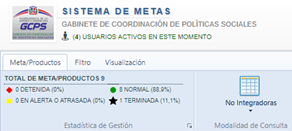 Cantidad de 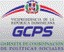 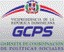 Beneficiarios:	0% de diferenciaReporte de Avance de la MI: Se concluyó el operativo de Verificación y autenticación de 39,518 tarjetas por vencimiento ACAP – Santiago, realizado del 2 al 14 de abril del 2018.  Actualizado el: 27/04/2018Reporte de Avance de la MI: Inicio del proceso para el operativo de verificación de 36,988 tarjetas por vencimiento ALNAP – San Pedro de Macorís, a realizarse del 2 al 15 de mayo del 2018.  Actualizado el: 27/04/2018Reporte de Avance de la MI: Sin reporte y con el estado: AtrasadaReporte de Avance de la MI: Se concluyó el proceso de entrega de 5,209 tarjetas a Nuevos Beneficiarios Incentivo a la Educación Superior (MESCYT)  Actualizado el: 08/03/2018Estado de gestión de NormalAD-02 FORTALECIMIENTO DE LA RAS (RED DE ABASTECIMIENTO SOCIAL)	Meta/ProductoInstitución responsable	Administradora de Subsidios Sociales (ADESS)Responsable	Quezada, Delvin	d.quezada@adess.gob.doFecha de inicio:	martes, 16 de agosto de 2016	Fecha de fin:	domingo, 16 de agosto de 2020 OBJETIVO DE META/PRODUCTO"Mejorar la calidad en el servicio ofrecido a los beneficiarios tarjeta-habientes en los comercios adheridos a la Red de Abastecimiento Social -RAS-, mantener la institucionalidad y asegurar la continuidad de los servicios".Garantizar el cumplimiento del Reglamento de Funcionamiento de la RAS por parte de los comercios adheridos a la red mediante capacitaciones, supervisiones a los mismos y Asegurar la disponibilidad del servicio por medio del uso de energías renovables. Contenido de las capacitaciones: Relaciones humanas, trato digno y humano al cliente, Talleres tributarios, adecuado manejo de alimentos, inclusión bancaria y descripción del proceso de supervisión de la RAS a los comercios.PROGRAMA INTEGRAL LIDER DE MI BARRIO       Intervenir remozando y estandarizando la infraestructura física de los comercios adheridos a la Red de Abastecimiento Social (RAS), para que sirvan de modelo a los demás comercios adheridos y los que están por integrarse a la red.825.756 Beneficiarios del Programa Social Comer es Primero.Presupuesto adicional fuera del techo presupuestario: 10.000.000. ESTRATEGIA1. La meta se alcanzará mediante las siguientes actividades:-Fortalecimiento de las personas:  a) Capacitación de manera integral a los propietarios y/o representantes legales de los comercios adheridos a la RAS, y en base al Nuevo Reglamento de Funcionamiento de la RAS.- Mejoras físicas:Mejoras a la infraestructura de los comercios adheridos a las RAS, a fin de crear una imagen visual que los identifique, y otorgando a los BTH un entorno limpio, organizado y digno, mediante el proyecto "Líder de mi Barrio".Dotar de paneles solares para energía alterna a los comercios adheridos a la RAS a fin de evitar la interrupción en el servicio ofrecido a los BTH, e incentivar acciones encaminadas a la protección del medioambiente.2. Población a la que va dirigida y donde (territorialidad):Capacitación a 2,850 propietarios y/o representantes legales de los comercios adheridos a la RAS, en todo el territorio nacionalMejora a la infraestructura de 35 colmados pertenecientes a la RAS, seleccionados en diferentes provincias del paísDotar de paneles solares a 400 comercios adheridos a la RAS, seleccionados en diferentes provincias del paísQuien lo hace, actores:La Administradora de Subsidios Sociales, mediante la Dirección de Operaciones y la Dirección Administrativa y Financiera.Cuando se realiza:Capacitaciones: Se inician el 15/12/2017 con la aprobación de las mejoras al Reglamento de Funcionamiento de la RAS,  y concluirán el 26/12/2018, al completar los 2850 comercios capacitadosMejora a colmados: inició con la mejora a 10 colmados como piloto el 30/12/16, y concluirá el 31/12/18, al completar los 25 colmados mejorados e inaugurados, pertenePaneles solares: iniciará el 30/05/18 y concluirá el 27/09/185. Fuente de financiamiento - Presupuesto de la ADESSLÍNEA DE BASEEducar al comerciante para que aumente su nivel de preparación, y concientizarlo sobre cumplimento del Reglamento De Funcionamiento De La Red De Abastecimiento Social (RAS), el cual le permitirá  desarrollarse, a fin de que crezca su negocio y esto se convierta en un beneficio que impacte directamente al beneficiario de los subsidios sociales desplegados en todo el territorio nacional.REPORTE V.PRESIDENTA actualizado el 07-may-18Reporte de Avance de la MI: El Reglamento de Funcionamiento de la RAS fue aprobado y remitido al departamento de comunicaciones para fines de impresión.  Actualizado el: 01/03/2018Reporte de Avance de la MI: Ya fue realizada la corrección de estilo del Reglamento De Funcionamiento De La Red De Abastecimiento Social (RAS).  Actualizado el: 28/03/2018Reporte de Avance de la MI: Cronograma elaborado y aprobado.  Actualizado el: 28/03/2018Reporte de Avance de la MI: Reglamento finalizado.  Actualizado el: 01/05/2018Reporte de Avance de la MI: 10 colmados reestructurados al 31-12-2016  Actualizado el: 01/03/2018Reporte de Avance de la MI: Se contactaron los comerciantes preseleccionados para el proyecto Líder de mi barrio y se les informó todo los detalles de dicho proyecto.  Actualizado el: 01/03/2018Reporte de Avance de la MI: Sin reporte y con el estado: TerminadaReporte de Avance de la MI: Se realizó un trámite interno a la dirección general con la información de los comercios preseleccionados para el proyecto líder de mi barrio.  Actualizado el: 01/03/2018Reporte de Avance de la MI: Se está en proceso de contratación del Ingeniero Civil que realizara el levantamiento de necesidades y volumetría a los 25 colmados seleccionados.  Actualizado el: 17/04/2018Reporte de Avance de la MI: Empresa para adquisición de Kit Solares seleccionada. Orden en proceso.  Actualizado el: 17/04/2018Reporte de Avance de la MI: Se realizó un trámite interno a la dirección general con la información de los comercios preseleccionados para el proyecto de los kits solares para comercios RAS.  Actualizado el: 01/03/201802.4 VISITAS A COMERCIOS PARA NUEVAS ADHESIONES, REEVALUACIONES, TRASLADOS Y CAMBIOS DE NOMBREReporte de Avance de la MI: Concluyó la Primera Ruta, visitando 97 comercios, del 2 al 10 de abril 2018    Actualizado el: 27/04/2018Reporte de Avance de la MI: Se inició la Segunda Ruta, a realizarse del 26 de abril al 17 de mayo 2018.    Actualizado el: 27/04/2018Reporte de Avance de la MI: En proceso de elaboración de los términos de referencia.  Actualizado el: 15/03/2018Reporte de Avance de la MI: Por decisión institucional se realizara de la adquisición a través del PNUD. Los Pliegos ya fueron elaborados.    Actualizado el: 02/05/2018Reporte de Avance de la MI: Términos de referencia elaborados  Actualizado el: 03/04/2018Reporte de Avance de la MI: El financiamiento por el BID no estuvo contemplado en el diseño inicial, por lo que fue agregada esta tarea de revisión de pliego. Esta revisión ya fue finalizada.  Actualizado el: 16/04/2018Reporte de Avance de la MI: Se agregaron tareas nuevas y los tiempos cambiaron debido a la decisión de realizar la adquisición a través de financiamiento a través del BID  Actualizado el: 16/04/2018Reporte de Avance de la MI: Se agregaron tareas nuevas y los tiempos cambiaron debido a la decisión de realizar la adquisición a través de financiamiento a través del BID  Actualizado el: 16/04/2018Reporte de Avance de la MI: Se agregaron tareas nuevas y los tiempos cambiaron debido a la decisión de realizar la adquisición a través de financiamiento a través del BID  Actualizado el: 16/04/2018Reporte de Avance de la MI: Se remitió a la Dirección de Tecnología de la Información y Comunicaciones el Formulario: FO-DDIS-01-V00 Solicitud para Desarrollo e Implementación o Modificación de Aplicación  Actualizado el: 06/03/2018Cobertura Nacional -> Localización Nacional (Provincias y Municipios) -> Provincias2.3.3 Reducción pobreza -> 2.3 Igualdad de derechos y oportunidades -> II: Sociedad con igualdad de derechos y oportunidades -> Estrategia Nacional de DesarrolloAdministradora de Subsidios Sociales (ADESS) -> RED DE PROTECCIÓN SOCIAL (TRIPODE) -> Gabinete de Coordinación de Políticas SocialesMetas del Trípode -> Clasificador Dashboard01 Fin de la Pobreza -> ODSINFORMACIÓN CUANTITATIVA META/PRODUCTO	Cantidad actual:	1	HogaresCantidad de 	188.064 Toda la población	Cantidad inicial:	1	HogaresBeneficiarios:	0% de diferenciaCantidad empleos:Reporte de Avance de la MÍ: logramos una delegación con una estructura acorde a los estándares establecidos en las especificaciones técnicas, (infraestructura, accesos, climatización, salas de esperas, iluminación, seguridad, y entre otras) con lo cual los beneficiarios, comerciantes y todos los visitantes reciban los servicios solicitados en un ambiente adecuado para los fines.  Actualizado el: 02/11/2017Reporte de Avance de la MI: logramos una delegación con una estructura acorde a los estándares establecidos en la especificaciones técnicas, ( infraestructura, accesos, climatización, salas de esperas, iluminación, seguridad, y entre otras) con lo cual los beneficiarios, comerciantes y todos los visitantes reciban los servicios solicitados en un ambiente adecuado para los fines.  Actualizado el: 02/11/2017Reporte de Avance de la MI: logramos una delegación con una estructura acorde a los estándares establecidos en la especificaciones técnicas, ( infraestructura, accesos, climatización, salas de esperas, iluminación, seguridad, y entre otras) con lo cual los beneficiarios, comerciantes y todos los visitantes reciban los servicios solicitados en un ambiente adecuado para los fines.  Actualizado el: 02/11/2017Reporte de Avance de la MI: logramos una delegación con una estructura acorde a los estándares establecidos en la especificaciones técnicas, ( infraestructura, accesos, climatización, salas de esperas, iluminación, seguridad, y entre otras) con lo cual los beneficiarios, comerciantes y todos los visitantes reciban los servicios solicitados en un ambiente adecuado para los fines.  Actualizado el: 02/11/2017Reporte de Avance de la MI: El local fue identificado.  Actualizado el: 02/04/2018Reporte de Avance de la MI: Se realizó la contratación de proveedor.  Actualizado el: 16/03/2018Reporte de Avance de la MI: Cambio de fecha de la localización del local, debido a la priorización de las delegaciones provinciales de Cotuí y Barahona, según la demanda de servicio por los participantes de los programas sociales.  Actualizado el: 17/04/2018Reporte de Avance de la MI: Se realizó una visita de supervisión a las 33 Delegaciones Provinciales. Se elaboraron los planes de mejora correspondientes: infraestructura física (Equipos, mobiliarios e inmueble), y del personal (capacitaciones).  Actualizado el: 27/04/2018Reporte de Avance de la MI: Elaborar/Actualizar TDR - Completada Elaboración Presupuesto y Propuestas - Completada Autorizar y EnviarSolicitud o Trámite - Completada Aprobación Solicitud o Trámite - Completada Proceso Compras y Contrataciones -En Proceso - En espera de implementar por DTI para pago de Factura Evaluaciones Técnicas Oferentes -Completada Elaborar Trámites de la Evaluación - Completada Entrega de los Recursos - CompletadaImplementación - Reprogramada para el 18/Mayo por retrasos en la configuración por parte del proveedor. Implementación - En Proceso  Actualizado el: 03/05/2018Reporte de Avance de la MI: Elaborar/Actualizar TDR - Completada Elaboración Presupuesto y Propuestas - Completada Elaborar Solicitud o Trámite - Completada Aprobación Solicitud o Trámite - Completada Proceso de Compras y Contrataciones - En Proceso - 22/03/2018: Se le dio seguimiento a la DAF sobre los trámites próximo a vencer y nos comunicaron que hay que corregir los TDR bajo un nuevo formato que estipula la Ley de Compras. Esto no nos fue notificado a tiempo y la tarea está retrasada. Reprogramada para 31/Mayo. 2018/05/03: Entrega de los Servicios en proceso y actividad en tiempo.  Actualizado el: 03/05/2018Reporte de Avance de la MI: Nota: Actividad reprogramada debido a que la Ley de Compra no permite fraccionar solicitudes de equipos tecnológicos en un trimestre. Se realizó este trámite consolidando las solicitudes de las demás Direcciones con las necesidades de equipos Tecnológicos para hacer un sólo trámite. Elaborar/Actualizar TDR - CompletadoElaboración Presupuesto y Propuestas - Completado 2018/05/03: En inicio de proceso de compra. Tarea en tiempo  Actualizado el: 03/05/2018Reporte de Avance de la MI: Estipulada para iniciar 2/04/2018  Actualizado el: 02/04/2018Reporte de Avance de la MI: Elaborar/Actualizar TDR - Completada Elaboración Presupuesto y Propuestas - Completada Elaborar Solicitud o Trámite - Completada Aprobación Solicitud o Trámite - Completada Proceso Compras y Contrataciones - Tarea retrasada y reprogramada para el 31/Mayo - Completada 2018/05/03: Completada la evaluación de los oferentes, en proceso de emitir orden de compra.  Actualizado el: 03/05/2018Reporte de Avance de la MI: Elaborar/Actualizar TDR - Completada Elaboración Presupuesto y Propuestas - Completada Elaborar Solicitud oTrámite - Completada Aprobación Solicitud o Trámite - Completada Proceso Compras y Contrataciones - En Proceso - 22/03/2018: Se le dio seguimiento a la DAF sobre los trámites próximo a vencer y nos comunicaron que hay que corregir los TDR bajo un nuevo formato que estipula la Ley de Compras. Esto no nos fue notificado a tiempo. Reprogramada para el 31/Julio  Actualizado el: 17/04/2018Reporte de Avance de la MI: Elaborar/Actualizar TDR - Completada Elaboración Presupuesto y Propuestas - Completada Elaborar Solicitud oTrámite - Completada Aprobación Solicitud o Trámite - Completada Proceso Compras y Contrataciones - En Proceso - 22/03/2018: Se le dio seguimiento a la DAF sobre los trámites próximo a vencer y nos comunicaron que hay que corregir los TDR bajo un nuevo formato que estipula la Ley de Compras. Esto no nos fue notificado a tiempo y la tarea está retrasada. Reprogramada para 12/Junio 2018/05/03: Proceso de compras completado. En proceso de implementación con el proveedor. Tarea en tiempo.  Actualizado el: 03/05/2018Reporte de Avance de la MI: 2018/05/03: Completado los TDR. Completado la elaboración y aprobación del trámite. En proceso de envío a la DAF para inicio del proceso de compra y contrataciones.  Actualizado el: 03/05/2018Reporte de Avance de la MI: Elaborar/Actualizar TDR - Completada Elaboración Presupuesto y Propuestas - Completada Elaborar Solicitud oTrámite - Completada Aprobación Solicitud o Trámite - Completada Proceso Compras y Contrataciones - En Proceso - 22/03/2018: Se le dio seguimiento a la DAF sobre los trámites próximo a vencer y nos comunicaron que hay que corregir los TDR bajo un nuevo formato que estipula la Ley de Compras. Esto no nos fue notificado a tiempo y la tarea esta retrasada. 2018/05/03: En proceso de compras y contrataciones. Evaluación de las propuestas de los oferentes. Tarea en tiempo.  Actualizado el: 03/05/2018Reporte de Avance de la MI: 2018/05/03: En proceso de compras y contrataciones. Tarea en tiempo.  Actualizado el: 03/05/2018Reporte de Avance de la MI: 2018/05/03: En proceso de compras y contrataciones. Tarea en tiempo.  Actualizado el: 03/05/2018Reporte de Avance de la MI: Infraestructura - Tareas Completadas Definir Configuración Servidor Configuración del Servidor Revisión delServidor Aplicación - Tareas Completadas Levantamiento Entidades Financieras - En Proceso Definición Web Services en Línea Dominio (URL del Canal) - En Proceso Definición Nombres de Dominios Desarrollo y Programación En Proceso 2018/05/03: Completado la asignación de los nombres del Dominio y del Canal por Gabinete Digital. Completado el desarrollo de los Web Services. Completado el tema de los servidores y ambientes. En proceso de desarrollo de la aplicación. Tarea en tiempo.  Actualizado el: 03/05/2018Reporte de Avance de la MI: Mejoras Modulo de Seguimiento - Completada Mejoras Modulo de Conciliaciones - Completada Mejoras Modulo de Cruces - Completada Mejoras Modulo de Consulta - Completada Mejoras Modulo de Casos - Completada MejorasMódulo de Reclamaciones - Completada Mejoras Modulo de Entregas - Completada 2018/05/03: Mejoras Modulo de Seguridad - En proceso para concluir el 30/05/2018  Actualizado el: 03/05/2018Distrito Nacional -> Localización Nacional (Provincias y Municipios) -> Provincias2.3.3 Reducción pobreza -> 2.3 Igualdad de derechos y oportunidades -> II: Sociedad con igualdad de derechos y oportunidades -> Estrategia Nacional de DesarrolloAdministradora de Subsidios Sociales (ADESS) -> RED DE PROTECCIÓN SOCIAL (TRIPODE) -> Gabinete de Coordinación de Políticas Sociales- Metas del Trípode -> Clasificador Dashboard10 Reducción de desigualdades -> ODS- 03 - Jóvenes -> Población VulnerableINFORMACIÓN CUANTITATIVA META/PRODUCTO	Cantidad actual:	125.000Cantidad de 	185.000 Hogares	Cantidad inicial:	125.000Beneficiarios:	0% de diferenciaCantidad empleos:Reporte de Avance de la MI: Esta actividad no se realizará en el mes de marzo según programación anterior sino en el mes de abril, a raíz de la renovación del contrato del Seguro de Vida pautada a ejecutarse en el mes de septiembre 2018.. Esta actividad se está realizando como una resolución administrativa, en la actualidad se están elaborando los pliegos.  Actualizado el: 01/05/2018Reporte de Avance de la MI: Esta en proceso la elaboración de los pliegos de bases y condiciones.  Actualizado el: 01/05/2018Vicepresidente de la República -> Presidencia -> Poder Ejecutivo -> ----Cobertura Nacional -> Localización Nacional (Provincias y Municipios) -> Provincias2.3.3 Reducción pobreza -> 2.3 Igualdad de derechos y oportunidades -> II: Sociedad con igualdad de derechos y oportunidades -> Estrategia Nacional de DesarrolloAdministradora de Subsidios Sociales (ADESS) -> RED DE PROTECCIÓN SOCIAL (TRIPODE) -> Gabinete de Coordinación de Políticas Sociales- Metas del Trípode -> Clasificador DashboardINFORMACIÓN CUANTITATIVA META/PRODUCTO	Cantidad actual:	343	PersonasCantidad de 	343 Personas	Cantidad inicial:	343	PersonasBeneficiarios:	0% de diferenciaCantidad empleos:	343Reporte de Avance de la MI: Se completaron todas las evaluaciones y se completó la matriz con las informaciones. Dicho proceso inicio con una capacitación a los evaluadores con la nueva metodología de evaluación de desempeño, finalizando con la realización de la evaluación del periodo Enero 2017 hasta Dic. 2017.  Actualizado el: 01/03/2018Reporte de Avance de la MI: Durante el período Enero/Febrero 2018 hemos realizados las siguientes capacitaciones: ENERO: Charla de buenas prácticas Comerciales/ Pro consumidor FEBRERO: Charla Impacto de la Ética y los Valores en la Adm. Pública. / DIGEIG. Atención al Ciudadano / INAP . Seminario Internacional sobre Reforma y Modernización de laAdministración Pública (MAP). El plan de capacitaciones se está ejecutando al cierre de marzo según lo planificado. Actualizado el: 04/04/2018Reporte de Avance de la MI: Se realizará en el mes de junio y en el mes de diciembre de forma semestral como lo indica la ficha de proceso del departamento.  Actualizado el: 28/03/2018Reporte de Avance de la MI: Se realizará en el mes de junio y en el mes de diciembre de forma semestral como lo indica la ficha de proceso del departamento.  Actualizado el: 28/03/2018Reporte de Avance de la MI: Actividades ejecutadas en el primer semestre del año en curso normal: Mantenimiento de Veh. Flotilla ejecutado al 100%. Fumigación ejecutado al 100%. Inspección ascensor preventivo y correctivo ejecutado al 100%. Inspección semanal generadores eléctricos ejecutado al 100%. Inspección mensual vehicular ejecutado al 100%. Inspección delos baños ejecutado al 100%. Inspección planta física ejecutado al 100%. Extintores ejecutado al 100%.    Actualizado el: 04/04/2018Reporte de Avance de la MI: Al 31 de marzo 2018: 1- Se verificó el 25% del 100% del cumplimiento de los procesos operativos financieros de la ADESS en base a la ley 200-04. 2- Se validó el 25% del 100% de la Nómina Unificada de los Subsidios Sociales. 3- Se ejecutó el 9.69% correspondiente a 294 comercios supervisados al mes de marzo 2018 del total 3,034 comercios a supervisar contemplados en el POA 2018. 4- No se validaron los Reintegros de Fondos BTH por no haberse concluido el proceso por parte de la Dirección Administrativa Financiera. 5- No se realizó el seguimiento al POA Institucionalpor no haberse concluido el proceso por parte de la Dirección de Planificación y Desarrollo.    Actualizado el: 02/04/2018Distrito Nacional -> Distrito Nacional -> Localización Nacional (Provincias y Municipios) -> Provincias2.3.3 Reducción pobreza -> 2.3 Igualdad de derechos y oportunidades -> II: Sociedad con igualdad de derechos y oportunidades -> Estrategia Nacional de DesarrolloAdministradora de Subsidios Sociales (ADESS) -> RED DE PROTECCIÓN SOCIAL (TRIPODE) -> Gabinete de Coordinación de Políticas Sociales- Metas del Trípode -> Clasificador DashboardINFORMACIÓN CUANTITATIVA META/PRODUCTO	Cantidad actual:	1	UnidadCantidad de 	1 Instituciones	Cantidad inicial:	1	UnidadBeneficiarios:	0% de diferenciaReporte de Avance de la MI: El levantamiento fue realizado en su totalidad en una reunión de mesa de metas.  Actualizado el: 16/11/2017Reporte de Avance de la MI: Fueron definidos quienes van a recibir la información contenida en los informes estadísticos en una mesa de metas.  Actualizado el: 28/11/2017Reporte de Avance de la MI: Se establecieron responsabilidades, se determinaron que informaciones y los indicadores que van a ser utilizados, las fuentes donde reposan los datos.  Actualizado el: 28/11/2017Reporte de Avance de la MI: El reporte se enriqueció con los aportes de las mesas de metas y reunión de staff.  Actualizado el: 21/12/2017Reporte de Avance de la MI: Definidas las variables e indicadores.  Actualizado el: 11/01/2018Reporte de Avance de la MI: Sin reporte y con el estado: TerminadaReporte de Avance de la MI: Concluida la elaboración del informe estadístico 2017, se socializo con los directores, instituciones públicas colaboradoras, la vicepresidencia y se público en el portal web.  Actualizado el: 25/01/2018INFORMACIÓN COSTOINFORMACIÓN COSTOCosto inicial de Meta/Producto:Costo inicial de Meta/Producto:$ 0$ 00% de variación de costo0% de variación de costo0% de variación de costo0% de variación de costo0% de variación de costoCosto actual de Meta/Producto:Costo actual de Meta/Producto:$ 0$ 0Descripción Línea PresupuestariaDescripción Línea PresupuestariaDescripción Línea PresupuestariaPresupuesto Programado (Ley) (A)Presupuesto Programado (Ley) (A)Presupuesto Modificado (B)Presupuesto Ejecutado (C)Presupuesto Ejecutado (C)Presupuesto Ejecutado (C)Presupuesto ComprometidoPresupuesto Comprometido% (C/B)13 METAS INTERMEDIAS (orden cronológico)	Fecha de 	EstadoTérmino13 METAS INTERMEDIAS (orden cronológico)	Fecha de 	EstadoTérmino13 METAS INTERMEDIAS (orden cronológico)	Fecha de 	EstadoTérmino13 METAS INTERMEDIAS (orden cronológico)	Fecha de 	EstadoTérmino13 METAS INTERMEDIAS (orden cronológico)	Fecha de 	EstadoTérmino13 METAS INTERMEDIAS (orden cronológico)	Fecha de 	EstadoTérmino13 METAS INTERMEDIAS (orden cronológico)	Fecha de 	EstadoTérmino13 METAS INTERMEDIAS (orden cronológico)	Fecha de 	EstadoTérmino13 METAS INTERMEDIAS (orden cronológico)	Fecha de 	EstadoTérmino13 METAS INTERMEDIAS (orden cronológico)	Fecha de 	EstadoTérmino13 METAS INTERMEDIAS (orden cronológico)	Fecha de 	EstadoTérmino13 METAS INTERMEDIAS (orden cronológico)	Fecha de 	EstadoTérmino01.2 129,991  PARTICIPANTES DE LOS PROGRAMAS SOCIALES CON TARJETAS VERIFICADAS01.2 129,991  PARTICIPANTES DE LOS PROGRAMAS SOCIALES CON TARJETAS VERIFICADAS01.2 129,991  PARTICIPANTES DE LOS PROGRAMAS SOCIALES CON TARJETAS VERIFICADAS01.2 129,991  PARTICIPANTES DE LOS PROGRAMAS SOCIALES CON TARJETAS VERIFICADAS01.2 129,991  PARTICIPANTES DE LOS PROGRAMAS SOCIALES CON TARJETAS VERIFICADAS01.2 129,991  PARTICIPANTES DE LOS PROGRAMAS SOCIALES CON TARJETAS VERIFICADAS01.2 129,991  PARTICIPANTES DE LOS PROGRAMAS SOCIALES CON TARJETAS VERIFICADAS01.2 129,991  PARTICIPANTES DE LOS PROGRAMAS SOCIALES CON TARJETAS VERIFICADAS01.2 129,991  PARTICIPANTES DE LOS PROGRAMAS SOCIALES CON TARJETAS VERIFICADAS01.2 129,991  PARTICIPANTES DE LOS PROGRAMAS SOCIALES CON TARJETAS VERIFICADAS01.2 129,991  PARTICIPANTES DE LOS PROGRAMAS SOCIALES CON TARJETAS VERIFICADAS01.2 129,991  PARTICIPANTES DE LOS PROGRAMAS SOCIALES CON TARJETAS VERIFICADAS101.2.1 Tarjetas de los participantes de los programas sociales verificadas y autenticadas01.2.1 Tarjetas de los participantes de los programas sociales verificadas y autenticadas01.2.1 Tarjetas de los participantes de los programas sociales verificadas y autenticadas01.2.1 Tarjetas de los participantes de los programas sociales verificadas y autenticadas01.2.1 Tarjetas de los participantes de los programas sociales verificadas y autenticadas01.2.1 Tarjetas de los participantes de los programas sociales verificadas y autenticadas01.2.1 Tarjetas de los participantes de los programas sociales verificadas y autenticadas05-may-1805-may-18TerminadaTerminada	Descripción de la MI:	Verificación de las tarjetas a vencer, de los participantes de los programas sociales. 	Descripción de la MI:	Verificación de las tarjetas a vencer, de los participantes de los programas sociales. 	Descripción de la MI:	Verificación de las tarjetas a vencer, de los participantes de los programas sociales. 	Descripción de la MI:	Verificación de las tarjetas a vencer, de los participantes de los programas sociales. 	Descripción de la MI:	Verificación de las tarjetas a vencer, de los participantes de los programas sociales. 	Descripción de la MI:	Verificación de las tarjetas a vencer, de los participantes de los programas sociales. 	Descripción de la MI:	Verificación de las tarjetas a vencer, de los participantes de los programas sociales. 	Descripción de la MI:	Verificación de las tarjetas a vencer, de los participantes de los programas sociales. 	Descripción de la MI:	Verificación de las tarjetas a vencer, de los participantes de los programas sociales. 	Descripción de la MI:	Verificación de las tarjetas a vencer, de los participantes de los programas sociales. 	Descripción de la MI:	Verificación de las tarjetas a vencer, de los participantes de los programas sociales. 	Descripción de la MI:	Verificación de las tarjetas a vencer, de los participantes de los programas sociales. 201.2.2 Tarjetas de los participantes de los programas sociales verificadas y autenticadas08-jun-18En GestiónDescripción de la MI:	Verificación de las tarjetas a vencer, de los participantes de los programas sociales. Descripción de la MI:	Verificación de las tarjetas a vencer, de los participantes de los programas sociales. 301.2.3 Tarjetas de los participantes de los programas sociales verificadas y autenticadas13-jul-18Programada401.2.4 Tarjetas de los participantes de los programas sociales verificadas y autenticadas10-ago-18Programada501.2.5 Comunicaciones: Cobertura periodística de la entrega de tarjetas05-may-18AtrasadaDescripción de la MI:	Consiste en la cobertura periodística (Foto/videos) a la entrega de tarjetas a los participantes de los programas sociales. Descripción de la MI:	Consiste en la cobertura periodística (Foto/videos) a la entrega de tarjetas a los participantes de los programas sociales. Descripción de la MI:	Consiste en la cobertura periodística (Foto/videos) a la entrega de tarjetas a los participantes de los programas sociales. 601.2.7 Comunicaciones: Cobertura periodística de la entrega de tarjetas13-jul-18ProgramadaDescripción de la MI:	Consiste en la cobertura periodística (Foto/videos) a la entrega de tarjetas a los participantes de los programas sociales.Descripción de la MI:	Consiste en la cobertura periodística (Foto/videos) a la entrega de tarjetas a los participantes de los programas sociales.Descripción de la MI:	Consiste en la cobertura periodística (Foto/videos) a la entrega de tarjetas a los participantes de los programas sociales.Descripción de la MI:	Consiste en la cobertura periodística (Foto/videos) a la entrega de tarjetas a los participantes de los programas sociales.701.2.6 Comunicaciones: Cobertura periodística de la entrega de tarjetas08-jun-18ProgramadaDescripción de la MI:	Consiste en la cobertura periodística (Foto/videos) a la entrega de tarjetas a los participantes de los programas sociales.Descripción de la MI:	Consiste en la cobertura periodística (Foto/videos) a la entrega de tarjetas a los participantes de los programas sociales.Descripción de la MI:	Consiste en la cobertura periodística (Foto/videos) a la entrega de tarjetas a los participantes de los programas sociales.Descripción de la MI:	Consiste en la cobertura periodística (Foto/videos) a la entrega de tarjetas a los participantes de los programas sociales.801.2.8 Comunicaciones: Cobertura periodística de la entrega de tarjetas10-ago-18ProgramadaDescripción de la MI:	Consiste en la cobertura periodística (Foto/videos) a la entrega de tarjetas a los participantes de los programas sociales.Descripción de la MI:	Consiste en la cobertura periodística (Foto/videos) a la entrega de tarjetas a los participantes de los programas sociales.Descripción de la MI:	Consiste en la cobertura periodística (Foto/videos) a la entrega de tarjetas a los participantes de los programas sociales.Descripción de la MI:	Consiste en la cobertura periodística (Foto/videos) a la entrega de tarjetas a los participantes de los programas sociales.01.1 70 MIL NUEVAS TARJETAS ENTREGADAS A  PARTICIPANTES DE LOS PROGRAMAS SOCIALES01.1 70 MIL NUEVAS TARJETAS ENTREGADAS A  PARTICIPANTES DE LOS PROGRAMAS SOCIALES01.1 70 MIL NUEVAS TARJETAS ENTREGADAS A  PARTICIPANTES DE LOS PROGRAMAS SOCIALES01.1 70 MIL NUEVAS TARJETAS ENTREGADAS A  PARTICIPANTES DE LOS PROGRAMAS SOCIALES1 01.1.1 Nuevos participantes de los Programas Sociales con tarjeta entregada30-mar-18Terminada	Descripción de la MI:	Entrega de tarjetas a nuevos participantes de los programas sociales.	Descripción de la MI:	Entrega de tarjetas a nuevos participantes de los programas sociales.	Descripción de la MI:	Entrega de tarjetas a nuevos participantes de los programas sociales.	Descripción de la MI:	Entrega de tarjetas a nuevos participantes de los programas sociales.2 01.1.2 Nuevos participantes de los Programas Sociales con tarjeta entregada25-may-18Programada3 01.1.3 Nuevos participantes de los Programas Sociales con tarjeta entregada26-oct-18Programada	13 METAS INTERMEDIAS (orden cronológico)	Fecha de 	EstadoTérmino	13 METAS INTERMEDIAS (orden cronológico)	Fecha de 	EstadoTérmino	13 METAS INTERMEDIAS (orden cronológico)	Fecha de 	EstadoTérmino	13 METAS INTERMEDIAS (orden cronológico)	Fecha de 	EstadoTérmino	13 METAS INTERMEDIAS (orden cronológico)	Fecha de 	EstadoTérmino	13 METAS INTERMEDIAS (orden cronológico)	Fecha de 	EstadoTérmino	13 METAS INTERMEDIAS (orden cronológico)	Fecha de 	EstadoTérmino	13 METAS INTERMEDIAS (orden cronológico)	Fecha de 	EstadoTérmino	13 METAS INTERMEDIAS (orden cronológico)	Fecha de 	EstadoTérmino	13 METAS INTERMEDIAS (orden cronológico)	Fecha de 	EstadoTérmino	13 METAS INTERMEDIAS (orden cronológico)	Fecha de 	EstadoTérmino401.1.4 Comunicaciones: Cobertura periodística de la entrega de tarjetas01.1.4 Comunicaciones: Cobertura periodística de la entrega de tarjetas01.1.4 Comunicaciones: Cobertura periodística de la entrega de tarjetas01.1.4 Comunicaciones: Cobertura periodística de la entrega de tarjetas01.1.4 Comunicaciones: Cobertura periodística de la entrega de tarjetas25-may-1825-may-1825-may-18ProgramadaProgramadaDescripción de la MI:	Consiste en la cobertura periodística (Foto/videos) a la entrega de tarjetas a los participantes de los programas sociales.Descripción de la MI:	Consiste en la cobertura periodística (Foto/videos) a la entrega de tarjetas a los participantes de los programas sociales.Descripción de la MI:	Consiste en la cobertura periodística (Foto/videos) a la entrega de tarjetas a los participantes de los programas sociales.Descripción de la MI:	Consiste en la cobertura periodística (Foto/videos) a la entrega de tarjetas a los participantes de los programas sociales.Descripción de la MI:	Consiste en la cobertura periodística (Foto/videos) a la entrega de tarjetas a los participantes de los programas sociales.Descripción de la MI:	Consiste en la cobertura periodística (Foto/videos) a la entrega de tarjetas a los participantes de los programas sociales.Descripción de la MI:	Consiste en la cobertura periodística (Foto/videos) a la entrega de tarjetas a los participantes de los programas sociales.Descripción de la MI:	Consiste en la cobertura periodística (Foto/videos) a la entrega de tarjetas a los participantes de los programas sociales.Descripción de la MI:	Consiste en la cobertura periodística (Foto/videos) a la entrega de tarjetas a los participantes de los programas sociales.Descripción de la MI:	Consiste en la cobertura periodística (Foto/videos) a la entrega de tarjetas a los participantes de los programas sociales.Descripción de la MI:	Consiste en la cobertura periodística (Foto/videos) a la entrega de tarjetas a los participantes de los programas sociales.501.1.5 Comunicaciones: Cobertura periodística de la entrega de tarjetas01.1.5 Comunicaciones: Cobertura periodística de la entrega de tarjetas01.1.5 Comunicaciones: Cobertura periodística de la entrega de tarjetas01.1.5 Comunicaciones: Cobertura periodística de la entrega de tarjetas01.1.5 Comunicaciones: Cobertura periodística de la entrega de tarjetas26-oct-1826-oct-1826-oct-18ProgramadaProgramadaDescripción de la MI:	Consiste en la cobertura periodística (Foto/videos) a la entrega de tarjetas a los participantes de los programas sociales.Descripción de la MI:	Consiste en la cobertura periodística (Foto/videos) a la entrega de tarjetas a los participantes de los programas sociales.Descripción de la MI:	Consiste en la cobertura periodística (Foto/videos) a la entrega de tarjetas a los participantes de los programas sociales.Descripción de la MI:	Consiste en la cobertura periodística (Foto/videos) a la entrega de tarjetas a los participantes de los programas sociales.Descripción de la MI:	Consiste en la cobertura periodística (Foto/videos) a la entrega de tarjetas a los participantes de los programas sociales.Descripción de la MI:	Consiste en la cobertura periodística (Foto/videos) a la entrega de tarjetas a los participantes de los programas sociales.Descripción de la MI:	Consiste en la cobertura periodística (Foto/videos) a la entrega de tarjetas a los participantes de los programas sociales.Descripción de la MI:	Consiste en la cobertura periodística (Foto/videos) a la entrega de tarjetas a los participantes de los programas sociales.Descripción de la MI:	Consiste en la cobertura periodística (Foto/videos) a la entrega de tarjetas a los participantes de los programas sociales.Descripción de la MI:	Consiste en la cobertura periodística (Foto/videos) a la entrega de tarjetas a los participantes de los programas sociales.Descripción de la MI:	Consiste en la cobertura periodística (Foto/videos) a la entrega de tarjetas a los participantes de los programas sociales.	8	OPORTUNIDADES DE META/PRODUCTO	8	OPORTUNIDADES DE META/PRODUCTOFecha de TérminoEstadoARROREPÉl. 6 díasREPÉl. 6 díasACTÉl. 6 días01.2.1 Tarjetas de los participantes de los programas sociales verificadas y autenticadas01.2.1 Tarjetas de los participantes de los programas sociales verificadas y autenticadas05-may-18Terminada000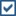 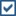 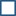 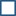 01.2.5 Comunicaciones: Cobertura periodística de la entrega de tarjetas01.2.5 Comunicaciones: Cobertura periodística de la entrega de tarjetas05-may-18Atrasada00001.1.4 Comunicaciones: Cobertura periodística de la entrega de tarjetas01.1.4 Comunicaciones: Cobertura periodística de la entrega de tarjetas25-may-18Programada00001.2.2 Tarjetas de los participantes de los programas sociales verificadas y autenticadas01.2.2 Tarjetas de los participantes de los programas sociales verificadas y autenticadas08-jun-18En Gestión00001.2.3 Tarjetas de los participantes de los programas sociales verificadas y autenticadas01.2.3 Tarjetas de los participantes de los programas sociales verificadas y autenticadas13-jul-18Programada00001.2.4 Tarjetas de los participantes de los programas sociales verificadas y autenticadas01.2.4 Tarjetas de los participantes de los programas sociales verificadas y autenticadas10-ago-18Programada00001.2.8 Comunicaciones: Cobertura periodística de la entrega de tarjetas01.2.8 Comunicaciones: Cobertura periodística de la entrega de tarjetas10-ago-18Programada000 01.1.3 Nuevos participantes de los Programas Sociales con tarjeta entregada 01.1.3 Nuevos participantes de los Programas Sociales con tarjeta entregada 26-oct-18Programada000JUSTIFICACIÓN DEL ESTADO ACTUAL DE LA META  Normal.PORCENTAJE DE AVANCE DE LA META 64%PRINCIPALES LOGROS DEL MES QUE SE CIERRA (Enero)El Reglamento de Funcionamiento de la RAS fue aprobado por parte de la Dirección General.PRINCIPALES LOGROS PREVISTOS PARA EL PRÓXIMO MES (Febrero)El departamento de comunicaciones realizará las correcciones de estilo del Reglamento de Funcionamiento de la RAS para dar paso a la impresión. JUSTIFICACIÓN DEL ESTADO ACTUAL DE LA META  Normal.PORCENTAJE DE AVANCE DE LA META 64%PRINCIPALES LOGROS DEL MES QUE SE CIERRA (Enero)El Reglamento de Funcionamiento de la RAS fue aprobado por parte de la Dirección General.PRINCIPALES LOGROS PREVISTOS PARA EL PRÓXIMO MES (Febrero)El departamento de comunicaciones realizará las correcciones de estilo del Reglamento de Funcionamiento de la RAS para dar paso a la impresión. JUSTIFICACIÓN DEL ESTADO ACTUAL DE LA META  Normal.PORCENTAJE DE AVANCE DE LA META 64%PRINCIPALES LOGROS DEL MES QUE SE CIERRA (Enero)El Reglamento de Funcionamiento de la RAS fue aprobado por parte de la Dirección General.PRINCIPALES LOGROS PREVISTOS PARA EL PRÓXIMO MES (Febrero)El departamento de comunicaciones realizará las correcciones de estilo del Reglamento de Funcionamiento de la RAS para dar paso a la impresión. JUSTIFICACIÓN DEL ESTADO ACTUAL DE LA META  Normal.PORCENTAJE DE AVANCE DE LA META 64%PRINCIPALES LOGROS DEL MES QUE SE CIERRA (Enero)El Reglamento de Funcionamiento de la RAS fue aprobado por parte de la Dirección General.PRINCIPALES LOGROS PREVISTOS PARA EL PRÓXIMO MES (Febrero)El departamento de comunicaciones realizará las correcciones de estilo del Reglamento de Funcionamiento de la RAS para dar paso a la impresión. JUSTIFICACIÓN DEL ESTADO ACTUAL DE LA META  Normal.PORCENTAJE DE AVANCE DE LA META 64%PRINCIPALES LOGROS DEL MES QUE SE CIERRA (Enero)El Reglamento de Funcionamiento de la RAS fue aprobado por parte de la Dirección General.PRINCIPALES LOGROS PREVISTOS PARA EL PRÓXIMO MES (Febrero)El departamento de comunicaciones realizará las correcciones de estilo del Reglamento de Funcionamiento de la RAS para dar paso a la impresión. JUSTIFICACIÓN DEL ESTADO ACTUAL DE LA META  Normal.PORCENTAJE DE AVANCE DE LA META 64%PRINCIPALES LOGROS DEL MES QUE SE CIERRA (Enero)El Reglamento de Funcionamiento de la RAS fue aprobado por parte de la Dirección General.PRINCIPALES LOGROS PREVISTOS PARA EL PRÓXIMO MES (Febrero)El departamento de comunicaciones realizará las correcciones de estilo del Reglamento de Funcionamiento de la RAS para dar paso a la impresión. JUSTIFICACIÓN DEL ESTADO ACTUAL DE LA META  Normal.PORCENTAJE DE AVANCE DE LA META 64%PRINCIPALES LOGROS DEL MES QUE SE CIERRA (Enero)El Reglamento de Funcionamiento de la RAS fue aprobado por parte de la Dirección General.PRINCIPALES LOGROS PREVISTOS PARA EL PRÓXIMO MES (Febrero)El departamento de comunicaciones realizará las correcciones de estilo del Reglamento de Funcionamiento de la RAS para dar paso a la impresión. JUSTIFICACIÓN DEL ESTADO ACTUAL DE LA META  Normal.PORCENTAJE DE AVANCE DE LA META 64%PRINCIPALES LOGROS DEL MES QUE SE CIERRA (Enero)El Reglamento de Funcionamiento de la RAS fue aprobado por parte de la Dirección General.PRINCIPALES LOGROS PREVISTOS PARA EL PRÓXIMO MES (Febrero)El departamento de comunicaciones realizará las correcciones de estilo del Reglamento de Funcionamiento de la RAS para dar paso a la impresión. JUSTIFICACIÓN DEL ESTADO ACTUAL DE LA META  Normal.PORCENTAJE DE AVANCE DE LA META 64%PRINCIPALES LOGROS DEL MES QUE SE CIERRA (Enero)El Reglamento de Funcionamiento de la RAS fue aprobado por parte de la Dirección General.PRINCIPALES LOGROS PREVISTOS PARA EL PRÓXIMO MES (Febrero)El departamento de comunicaciones realizará las correcciones de estilo del Reglamento de Funcionamiento de la RAS para dar paso a la impresión. JUSTIFICACIÓN DEL ESTADO ACTUAL DE LA META  Normal.PORCENTAJE DE AVANCE DE LA META 64%PRINCIPALES LOGROS DEL MES QUE SE CIERRA (Enero)El Reglamento de Funcionamiento de la RAS fue aprobado por parte de la Dirección General.PRINCIPALES LOGROS PREVISTOS PARA EL PRÓXIMO MES (Febrero)El departamento de comunicaciones realizará las correcciones de estilo del Reglamento de Funcionamiento de la RAS para dar paso a la impresión. CLASIFICADORES ASOCIADOSCLASIFICADORES ASOCIADOSCLASIFICADORES ASOCIADOSCLASIFICADORES ASOCIADOSCLASIFICADORES ASOCIADOSCLASIFICADORES ASOCIADOSCLASIFICADORES ASOCIADOSCLASIFICADORES ASOCIADOSCLASIFICADORES ASOCIADOSCLASIFICADORES ASOCIADOSVicepresidente de la República -> Presidencia -> Poder Ejecutivo -> ----Cobertura Nacional -> Localización Nacional (Provincias y Municipios) -> Provincias2.3.3 Reducción pobreza -> 2.3 Igualdad de derechos y oportunidades -> II: Sociedad con igualdad de derechos y oportunidades -> Estrategia Nacional de DesarrolloAdministradora de Subsidios Sociales (ADESS) -> RED DE PROTECCIÓN SOCIAL (TRIPODE) -> Gabinete de Coordinación de Políticas SocialesMetas del Trípode -> Clasificador Dashboard02 Hambre Cero -> ODSUrbano -> Zona ResidencialRural -> Zona ResidencialVicepresidente de la República -> Presidencia -> Poder Ejecutivo -> ----Cobertura Nacional -> Localización Nacional (Provincias y Municipios) -> Provincias2.3.3 Reducción pobreza -> 2.3 Igualdad de derechos y oportunidades -> II: Sociedad con igualdad de derechos y oportunidades -> Estrategia Nacional de DesarrolloAdministradora de Subsidios Sociales (ADESS) -> RED DE PROTECCIÓN SOCIAL (TRIPODE) -> Gabinete de Coordinación de Políticas SocialesMetas del Trípode -> Clasificador Dashboard02 Hambre Cero -> ODSUrbano -> Zona ResidencialRural -> Zona ResidencialVicepresidente de la República -> Presidencia -> Poder Ejecutivo -> ----Cobertura Nacional -> Localización Nacional (Provincias y Municipios) -> Provincias2.3.3 Reducción pobreza -> 2.3 Igualdad de derechos y oportunidades -> II: Sociedad con igualdad de derechos y oportunidades -> Estrategia Nacional de DesarrolloAdministradora de Subsidios Sociales (ADESS) -> RED DE PROTECCIÓN SOCIAL (TRIPODE) -> Gabinete de Coordinación de Políticas SocialesMetas del Trípode -> Clasificador Dashboard02 Hambre Cero -> ODSUrbano -> Zona ResidencialRural -> Zona ResidencialVicepresidente de la República -> Presidencia -> Poder Ejecutivo -> ----Cobertura Nacional -> Localización Nacional (Provincias y Municipios) -> Provincias2.3.3 Reducción pobreza -> 2.3 Igualdad de derechos y oportunidades -> II: Sociedad con igualdad de derechos y oportunidades -> Estrategia Nacional de DesarrolloAdministradora de Subsidios Sociales (ADESS) -> RED DE PROTECCIÓN SOCIAL (TRIPODE) -> Gabinete de Coordinación de Políticas SocialesMetas del Trípode -> Clasificador Dashboard02 Hambre Cero -> ODSUrbano -> Zona ResidencialRural -> Zona ResidencialVicepresidente de la República -> Presidencia -> Poder Ejecutivo -> ----Cobertura Nacional -> Localización Nacional (Provincias y Municipios) -> Provincias2.3.3 Reducción pobreza -> 2.3 Igualdad de derechos y oportunidades -> II: Sociedad con igualdad de derechos y oportunidades -> Estrategia Nacional de DesarrolloAdministradora de Subsidios Sociales (ADESS) -> RED DE PROTECCIÓN SOCIAL (TRIPODE) -> Gabinete de Coordinación de Políticas SocialesMetas del Trípode -> Clasificador Dashboard02 Hambre Cero -> ODSUrbano -> Zona ResidencialRural -> Zona ResidencialVicepresidente de la República -> Presidencia -> Poder Ejecutivo -> ----Cobertura Nacional -> Localización Nacional (Provincias y Municipios) -> Provincias2.3.3 Reducción pobreza -> 2.3 Igualdad de derechos y oportunidades -> II: Sociedad con igualdad de derechos y oportunidades -> Estrategia Nacional de DesarrolloAdministradora de Subsidios Sociales (ADESS) -> RED DE PROTECCIÓN SOCIAL (TRIPODE) -> Gabinete de Coordinación de Políticas SocialesMetas del Trípode -> Clasificador Dashboard02 Hambre Cero -> ODSUrbano -> Zona ResidencialRural -> Zona ResidencialVicepresidente de la República -> Presidencia -> Poder Ejecutivo -> ----Cobertura Nacional -> Localización Nacional (Provincias y Municipios) -> Provincias2.3.3 Reducción pobreza -> 2.3 Igualdad de derechos y oportunidades -> II: Sociedad con igualdad de derechos y oportunidades -> Estrategia Nacional de DesarrolloAdministradora de Subsidios Sociales (ADESS) -> RED DE PROTECCIÓN SOCIAL (TRIPODE) -> Gabinete de Coordinación de Políticas SocialesMetas del Trípode -> Clasificador Dashboard02 Hambre Cero -> ODSUrbano -> Zona ResidencialRural -> Zona ResidencialVicepresidente de la República -> Presidencia -> Poder Ejecutivo -> ----Cobertura Nacional -> Localización Nacional (Provincias y Municipios) -> Provincias2.3.3 Reducción pobreza -> 2.3 Igualdad de derechos y oportunidades -> II: Sociedad con igualdad de derechos y oportunidades -> Estrategia Nacional de DesarrolloAdministradora de Subsidios Sociales (ADESS) -> RED DE PROTECCIÓN SOCIAL (TRIPODE) -> Gabinete de Coordinación de Políticas SocialesMetas del Trípode -> Clasificador Dashboard02 Hambre Cero -> ODSUrbano -> Zona ResidencialRural -> Zona ResidencialVicepresidente de la República -> Presidencia -> Poder Ejecutivo -> ----Cobertura Nacional -> Localización Nacional (Provincias y Municipios) -> Provincias2.3.3 Reducción pobreza -> 2.3 Igualdad de derechos y oportunidades -> II: Sociedad con igualdad de derechos y oportunidades -> Estrategia Nacional de DesarrolloAdministradora de Subsidios Sociales (ADESS) -> RED DE PROTECCIÓN SOCIAL (TRIPODE) -> Gabinete de Coordinación de Políticas SocialesMetas del Trípode -> Clasificador Dashboard02 Hambre Cero -> ODSUrbano -> Zona ResidencialRural -> Zona ResidencialVicepresidente de la República -> Presidencia -> Poder Ejecutivo -> ----Cobertura Nacional -> Localización Nacional (Provincias y Municipios) -> Provincias2.3.3 Reducción pobreza -> 2.3 Igualdad de derechos y oportunidades -> II: Sociedad con igualdad de derechos y oportunidades -> Estrategia Nacional de DesarrolloAdministradora de Subsidios Sociales (ADESS) -> RED DE PROTECCIÓN SOCIAL (TRIPODE) -> Gabinete de Coordinación de Políticas SocialesMetas del Trípode -> Clasificador Dashboard02 Hambre Cero -> ODSUrbano -> Zona ResidencialRural -> Zona ResidencialINFORMACIÓN CUANTITATIVA META/PRODUCTOINFORMACIÓN CUANTITATIVA META/PRODUCTOINFORMACIÓN CUANTITATIVA META/PRODUCTOCantidad actual:	5.734	ComerciosCantidad inicial:	5.734	Comercios0% de diferenciaCantidad actual:	5.734	ComerciosCantidad inicial:	5.734	Comercios0% de diferenciaCantidad actual:	5.734	ComerciosCantidad inicial:	5.734	Comercios0% de diferenciaCantidad actual:	5.734	ComerciosCantidad inicial:	5.734	Comercios0% de diferenciaCantidad actual:	5.734	ComerciosCantidad inicial:	5.734	Comercios0% de diferenciaCantidad actual:	5.734	ComerciosCantidad inicial:	5.734	Comercios0% de diferenciaCantidad actual:	5.734	ComerciosCantidad inicial:	5.734	Comercios0% de diferenciaCantidad de 	1.052.000 PersonasBeneficiarios:Cantidad empleos:Cantidad de 	1.052.000 PersonasBeneficiarios:Cantidad empleos:Cantidad de 	1.052.000 PersonasBeneficiarios:Cantidad empleos:Cantidad actual:	5.734	ComerciosCantidad inicial:	5.734	Comercios0% de diferenciaCantidad actual:	5.734	ComerciosCantidad inicial:	5.734	Comercios0% de diferenciaCantidad actual:	5.734	ComerciosCantidad inicial:	5.734	Comercios0% de diferenciaCantidad actual:	5.734	ComerciosCantidad inicial:	5.734	Comercios0% de diferenciaCantidad actual:	5.734	ComerciosCantidad inicial:	5.734	Comercios0% de diferenciaCantidad actual:	5.734	ComerciosCantidad inicial:	5.734	Comercios0% de diferenciaCantidad actual:	5.734	ComerciosCantidad inicial:	5.734	Comercios0% de diferenciaINFORMACIÓN COSTOINFORMACIÓN COSTOINFORMACIÓN COSTOINFORMACIÓN COSTOINFORMACIÓN COSTOINFORMACIÓN COSTOINFORMACIÓN COSTOINFORMACIÓN COSTOINFORMACIÓN COSTOINFORMACIÓN COSTOCosto inicial de Meta/Producto:	$ 17.200.0000% de variación de costoCosto actual de Meta/Producto:	$ 17.200.000Costo inicial de Meta/Producto:	$ 17.200.0000% de variación de costoCosto actual de Meta/Producto:	$ 17.200.000Costo inicial de Meta/Producto:	$ 17.200.0000% de variación de costoCosto actual de Meta/Producto:	$ 17.200.000Costo inicial de Meta/Producto:	$ 17.200.0000% de variación de costoCosto actual de Meta/Producto:	$ 17.200.000Costo inicial de Meta/Producto:	$ 17.200.0000% de variación de costoCosto actual de Meta/Producto:	$ 17.200.000Costo inicial de Meta/Producto:	$ 17.200.0000% de variación de costoCosto actual de Meta/Producto:	$ 17.200.000Costo inicial de Meta/Producto:	$ 17.200.0000% de variación de costoCosto actual de Meta/Producto:	$ 17.200.000Costo inicial de Meta/Producto:	$ 17.200.0000% de variación de costoCosto actual de Meta/Producto:	$ 17.200.000Costo inicial de Meta/Producto:	$ 17.200.0000% de variación de costoCosto actual de Meta/Producto:	$ 17.200.000Costo inicial de Meta/Producto:	$ 17.200.0000% de variación de costoCosto actual de Meta/Producto:	$ 17.200.000Descripción Línea PresupuestariaDescripción Línea PresupuestariaPresupuesto Programado (Ley) (A)Presupuesto Programado (Ley) (A)Presupuesto Modificado (B)Presupuesto Ejecutado (C)Presupuesto Ejecutado (C)Presupuesto ComprometidoPresupuesto Comprometido% (C/B)Año: 2018Año: 2018Año: 2018Año: 2018Año: 2018Año: 2018Año: 2018Año: 2018Año: 2018Año: 2018Presupuesto asignado ADESSPresupuesto asignado ADESS$ 7.200.000$ 7.200.000$ 7.200.000$ 0$ 0$ 0$ 00,00 %Presupuesto remozamiento 25 colmadosPresupuesto remozamiento 25 colmados$ 10.000.000$ 10.000.000$ 10.000.000$ 0$ 0$ 0$ 00,00 %TOTALTOTAL$ 17.200.000$ 17.200.000$ 17.200.000$ 0$ 0$ 0$ 00,00 %35 METAS INTERMEDIAS (orden cronológico)	Fecha de 	EstadoTérmino35 METAS INTERMEDIAS (orden cronológico)	Fecha de 	EstadoTérmino35 METAS INTERMEDIAS (orden cronológico)	Fecha de 	EstadoTérmino35 METAS INTERMEDIAS (orden cronológico)	Fecha de 	EstadoTérmino35 METAS INTERMEDIAS (orden cronológico)	Fecha de 	EstadoTérmino35 METAS INTERMEDIAS (orden cronológico)	Fecha de 	EstadoTérmino35 METAS INTERMEDIAS (orden cronológico)	Fecha de 	EstadoTérmino35 METAS INTERMEDIAS (orden cronológico)	Fecha de 	EstadoTérmino35 METAS INTERMEDIAS (orden cronológico)	Fecha de 	EstadoTérmino35 METAS INTERMEDIAS (orden cronológico)	Fecha de 	EstadoTérmino02.1 CAPACITACIONES INTEGRAL A REPRESENTANTES DE COMERCIOS02.1 CAPACITACIONES INTEGRAL A REPRESENTANTES DE COMERCIOS02.1 CAPACITACIONES INTEGRAL A REPRESENTANTES DE COMERCIOS02.1 CAPACITACIONES INTEGRAL A REPRESENTANTES DE COMERCIOS02.1 CAPACITACIONES INTEGRAL A REPRESENTANTES DE COMERCIOS02.1 CAPACITACIONES INTEGRAL A REPRESENTANTES DE COMERCIOS02.1 CAPACITACIONES INTEGRAL A REPRESENTANTES DE COMERCIOS02.1 CAPACITACIONES INTEGRAL A REPRESENTANTES DE COMERCIOS02.1 CAPACITACIONES INTEGRAL A REPRESENTANTES DE COMERCIOS02.1 CAPACITACIONES INTEGRAL A REPRESENTANTES DE COMERCIOS102.1.1 Revisión del  Reglamento De Funcionamiento De La Red De Abastecimiento Social.02.1.1 Revisión del  Reglamento De Funcionamiento De La Red De Abastecimiento Social.02.1.1 Revisión del  Reglamento De Funcionamiento De La Red De Abastecimiento Social.02.1.1 Revisión del  Reglamento De Funcionamiento De La Red De Abastecimiento Social.02.1.1 Revisión del  Reglamento De Funcionamiento De La Red De Abastecimiento Social.15-dic-1715-dic-17TerminadaTerminadaDescripción de la MI:	Este reglamento fue creado en el 2011, por lo que se hace necesario una actualización en base al nuevo Sistema de Gestión Integrado de la ADESS. Descripción de la MI:	Este reglamento fue creado en el 2011, por lo que se hace necesario una actualización en base al nuevo Sistema de Gestión Integrado de la ADESS. Descripción de la MI:	Este reglamento fue creado en el 2011, por lo que se hace necesario una actualización en base al nuevo Sistema de Gestión Integrado de la ADESS. Descripción de la MI:	Este reglamento fue creado en el 2011, por lo que se hace necesario una actualización en base al nuevo Sistema de Gestión Integrado de la ADESS. Descripción de la MI:	Este reglamento fue creado en el 2011, por lo que se hace necesario una actualización en base al nuevo Sistema de Gestión Integrado de la ADESS. Descripción de la MI:	Este reglamento fue creado en el 2011, por lo que se hace necesario una actualización en base al nuevo Sistema de Gestión Integrado de la ADESS. Descripción de la MI:	Este reglamento fue creado en el 2011, por lo que se hace necesario una actualización en base al nuevo Sistema de Gestión Integrado de la ADESS. Descripción de la MI:	Este reglamento fue creado en el 2011, por lo que se hace necesario una actualización en base al nuevo Sistema de Gestión Integrado de la ADESS. Descripción de la MI:	Este reglamento fue creado en el 2011, por lo que se hace necesario una actualización en base al nuevo Sistema de Gestión Integrado de la ADESS. Descripción de la MI:	Este reglamento fue creado en el 2011, por lo que se hace necesario una actualización en base al nuevo Sistema de Gestión Integrado de la ADESS. 35 METAS INTERMEDIAS (orden cronológico)	Fecha de 	EstadoTérmino35 METAS INTERMEDIAS (orden cronológico)	Fecha de 	EstadoTérmino35 METAS INTERMEDIAS (orden cronológico)	Fecha de 	EstadoTérmino35 METAS INTERMEDIAS (orden cronológico)	Fecha de 	EstadoTérmino202.1.2 Reglamento De Funcionamiento De La Red De Abastecimiento Social corregido30-mar-18TerminadaDescripción de la MI:	Reglamento De Funcionamiento De La Red De Abastecimiento Social (RAS), impreso y listo para ser presentado y entregado en las capacitaciones a los comerciantes y/o representantes de los comercios adheridos.Descripción de la MI:	Reglamento De Funcionamiento De La Red De Abastecimiento Social (RAS), impreso y listo para ser presentado y entregado en las capacitaciones a los comerciantes y/o representantes de los comercios adheridos.Descripción de la MI:	Reglamento De Funcionamiento De La Red De Abastecimiento Social (RAS), impreso y listo para ser presentado y entregado en las capacitaciones a los comerciantes y/o representantes de los comercios adheridos.Descripción de la MI:	Reglamento De Funcionamiento De La Red De Abastecimiento Social (RAS), impreso y listo para ser presentado y entregado en las capacitaciones a los comerciantes y/o representantes de los comercios adheridos.302.1.3 Inicio de los Talleres de capacitación a los comerciantes y/o representantes de la RAS.30-mar-18TerminadaDescripción de la MI:	Elaboración cronograma de capacitación a comerciantes y/o representantes de los comercios adheridos a la RAS, sobre el Reglamento de Funcionamiento de la Red De Abastecimiento Social. Descripción de la MI:	Elaboración cronograma de capacitación a comerciantes y/o representantes de los comercios adheridos a la RAS, sobre el Reglamento de Funcionamiento de la Red De Abastecimiento Social. Descripción de la MI:	Elaboración cronograma de capacitación a comerciantes y/o representantes de los comercios adheridos a la RAS, sobre el Reglamento de Funcionamiento de la Red De Abastecimiento Social. 402.1.5 Talleres de Capacitación a realizar en el 2do trimestre del año.29-jun-18ProgramadaDescripción de la MI:	Para este período serán capacitados 1.500 comerciantes y/o representares de comercios adheridos a la RAS.Descripción de la MI:	Para este período serán capacitados 1.500 comerciantes y/o representares de comercios adheridos a la RAS.Descripción de la MI:	Para este período serán capacitados 1.500 comerciantes y/o representares de comercios adheridos a la RAS.502.1.6 Talleres de Capacitación a realizar para el 3er trimestre de año.27-sep-18ProgramadaDescripción de la MI:	Para ese período serán capacitados 1.500 comerciantes y/o representares de comercios adheridos a la RAS.Descripción de la MI:	Para ese período serán capacitados 1.500 comerciantes y/o representares de comercios adheridos a la RAS.Descripción de la MI:	Para ese período serán capacitados 1.500 comerciantes y/o representares de comercios adheridos a la RAS.602.1.7 Talleres de Capacitación a realizar para el 4to trimestre del año.26-dic-18ProgramadaDescripción de la MI:	Para ese período serán capacitados 1.500 comerciantes y/o representares de comercios adheridos a la RAS. Descripción de la MI:	Para ese período serán capacitados 1.500 comerciantes y/o representares de comercios adheridos a la RAS. Descripción de la MI:	Para ese período serán capacitados 1.500 comerciantes y/o representares de comercios adheridos a la RAS. 702.1.4 Reglamento De Funcionamiento De La Red De Abastecimiento Social finalizado.30-abr-18TerminadaDescripción de la MI:	Reglamento de la Red de Abastecimiento Social (RAS) finalizado.Descripción de la MI:	Reglamento de la Red de Abastecimiento Social (RAS) finalizado.Descripción de la MI:	Reglamento de la Red de Abastecimiento Social (RAS) finalizado.82.1.8 Comunicaciones: Elaboración del Reglamento RAS versión digital29-jun-18ProgramadaDescripción de la MI:	Consiste en la cobertura periodística (Foto/videos) a los talleres de capacitación integral a los representantes de comercios de la RASDescripción de la MI:	Consiste en la cobertura periodística (Foto/videos) a los talleres de capacitación integral a los representantes de comercios de la RASDescripción de la MI:	Consiste en la cobertura periodística (Foto/videos) a los talleres de capacitación integral a los representantes de comercios de la RASDescripción de la MI:	Consiste en la cobertura periodística (Foto/videos) a los talleres de capacitación integral a los representantes de comercios de la RAS92.1.9 Comunicaciones: Cobertura periodística29-jun-18ProgramadaDescripción de la MI:	Consiste en la cobertura periodística (Foto/videos) a los talleres de capacitación integral a los representantes de comercios de la RASDescripción de la MI:	Consiste en la cobertura periodística (Foto/videos) a los talleres de capacitación integral a los representantes de comercios de la RASDescripción de la MI:	Consiste en la cobertura periodística (Foto/videos) a los talleres de capacitación integral a los representantes de comercios de la RASDescripción de la MI:	Consiste en la cobertura periodística (Foto/videos) a los talleres de capacitación integral a los representantes de comercios de la RAS102.1.9 Comunicaciones: Cobertura periodística27-sep-18ProgramadaDescripción de la MI:	Consiste en la cobertura periodística (Foto/videos) a los talleres de capacitación integral a los representantes de comercios de la RASDescripción de la MI:	Consiste en la cobertura periodística (Foto/videos) a los talleres de capacitación integral a los representantes de comercios de la RASDescripción de la MI:	Consiste en la cobertura periodística (Foto/videos) a los talleres de capacitación integral a los representantes de comercios de la RASDescripción de la MI:	Consiste en la cobertura periodística (Foto/videos) a los talleres de capacitación integral a los representantes de comercios de la RAS02.2 PROGRAMA INTEGRAL LIDER DE MI BARRIO02.2 PROGRAMA INTEGRAL LIDER DE MI BARRIO02.2 PROGRAMA INTEGRAL LIDER DE MI BARRIO02.2 PROGRAMA INTEGRAL LIDER DE MI BARRIO102.2.1 10 colmados seleccionados como plan piloto y adecuados físicamente.30-dic-16TerminadaDescripción de la MI:	Se mejoró la estructura física, con la finalidad de convertir los comercios adheridos a la RAS en modelos de gestión y administración,  en beneficio de la comunidad.  Con esto se busca mejorar la seguridad y calidad de los espacios de venta en los barrios y pueblos del país, lo que promueve la dignidad y protección del consumidor. Descripción de la MI:	Se mejoró la estructura física, con la finalidad de convertir los comercios adheridos a la RAS en modelos de gestión y administración,  en beneficio de la comunidad.  Con esto se busca mejorar la seguridad y calidad de los espacios de venta en los barrios y pueblos del país, lo que promueve la dignidad y protección del consumidor. Descripción de la MI:	Se mejoró la estructura física, con la finalidad de convertir los comercios adheridos a la RAS en modelos de gestión y administración,  en beneficio de la comunidad.  Con esto se busca mejorar la seguridad y calidad de los espacios de venta en los barrios y pueblos del país, lo que promueve la dignidad y protección del consumidor. Descripción de la MI:	Se mejoró la estructura física, con la finalidad de convertir los comercios adheridos a la RAS en modelos de gestión y administración,  en beneficio de la comunidad.  Con esto se busca mejorar la seguridad y calidad de los espacios de venta en los barrios y pueblos del país, lo que promueve la dignidad y protección del consumidor. 35 METAS INTERMEDIAS (orden cronológico)	Fecha de 	EstadoTérmino35 METAS INTERMEDIAS (orden cronológico)	Fecha de 	EstadoTérmino35 METAS INTERMEDIAS (orden cronológico)	Fecha de 	EstadoTérmino35 METAS INTERMEDIAS (orden cronológico)	Fecha de 	EstadoTérmino202.2.2 Información sobre preselección a los 25 colmados seleccionados.29-nov-17Terminada	Descripción de la MI:	Presentación del proyecto a los comerciantes y/o representantes de los comercios seleccionados.	Descripción de la MI:	Presentación del proyecto a los comerciantes y/o representantes de los comercios seleccionados.	Descripción de la MI:	Presentación del proyecto a los comerciantes y/o representantes de los comercios seleccionados.	Descripción de la MI:	Presentación del proyecto a los comerciantes y/o representantes de los comercios seleccionados.302.2.4 Definida con la Vicepresidencia la priorización territorial08-dic-17TerminadaDescripción de la MI:	Selección de las localidades en donde serán elegidos los comercios a reestructurarDescripción de la MI:	Selección de las localidades en donde serán elegidos los comercios a reestructurar402.2.3  Elaborar propuesta de los 25 comercios seleccionados a presentar.30-nov-17TerminadaDescripción de la MI:	Elaboración del listado de comercios de la RAS, que cumplen con los requisitos de selección, para ser presentado a la Dirección General. Descripción de la MI:	Elaboración del listado de comercios de la RAS, que cumplen con los requisitos de selección, para ser presentado a la Dirección General. Descripción de la MI:	Elaboración del listado de comercios de la RAS, que cumplen con los requisitos de selección, para ser presentado a la Dirección General. 502.2.6 Inaugurados 12 colmados con adecuaciones físicas, inversores, capacitaciones e imagen28-sep-18En GestiónDescripción de la MI:	Adecuación física e inauguración de 12 colmados602.2.7 Inaugurados 13 colmados con adecuaciones físicas, inversores, capacitaciones e imagen31-dic-18Programada	Descripción de la MI:	Adecuación física e inauguración de 13 colmados	Descripción de la MI:	Adecuación física e inauguración de 13 colmados	Descripción de la MI:	Adecuación física e inauguración de 13 colmados	Descripción de la MI:	Adecuación física e inauguración de 13 colmados02.3 400 PANELES SOLARES PARA DAR CONTINUIDAD A LA ENERGÍA02.3 400 PANELES SOLARES PARA DAR CONTINUIDAD A LA ENERGÍA02.3 400 PANELES SOLARES PARA DAR CONTINUIDAD A LA ENERGÍA02.3 400 PANELES SOLARES PARA DAR CONTINUIDAD A LA ENERGÍA102.3.3 Contratada empresa para instalación de paneles solares29-jun-18Programada	Descripción de la MI:	Proceso de selección y contratación de empresa proveedora del servicio	Descripción de la MI:	Proceso de selección y contratación de empresa proveedora del servicio	Descripción de la MI:	Proceso de selección y contratación de empresa proveedora del servicio	Descripción de la MI:	Proceso de selección y contratación de empresa proveedora del servicio202.3.2 Paneles solares para energía alterna adquiridos30-may-18En Gestión	Descripción de la MI:	Adquirir panales solares para comercios adheridos a la RAS con inversores que generan energía renovable	Descripción de la MI:	Adquirir panales solares para comercios adheridos a la RAS con inversores que generan energía renovable	Descripción de la MI:	Adquirir panales solares para comercios adheridos a la RAS con inversores que generan energía renovable	Descripción de la MI:	Adquirir panales solares para comercios adheridos a la RAS con inversores que generan energía renovable302.3.4 400 Paneles solares instalados27-sep-18ProgramadaDescripción de la MI:	Proceso de instalación de los paneles solares en los comercios seleccionadosDescripción de la MI:	Proceso de instalación de los paneles solares en los comercios seleccionadosDescripción de la MI:	Proceso de instalación de los paneles solares en los comercios seleccionados402.3.1 Elaborar propuesta de los 400 comercios seleccionados a presentar.30-nov-17TerminadaDescripción de la MI:	Elaboración de listado de los comercios de la RAS, que cumplen con los requisitos de selección, para la instalación de los paneles solares y posteriormente ser presentados a la Dirección General para su aprobación. Descripción de la MI:	Elaboración de listado de los comercios de la RAS, que cumplen con los requisitos de selección, para la instalación de los paneles solares y posteriormente ser presentados a la Dirección General para su aprobación. Descripción de la MI:	Elaboración de listado de los comercios de la RAS, que cumplen con los requisitos de selección, para la instalación de los paneles solares y posteriormente ser presentados a la Dirección General para su aprobación. 35 METAS INTERMEDIAS (orden cronológico)	Fecha de 	EstadoTérmino35 METAS INTERMEDIAS (orden cronológico)	Fecha de 	EstadoTérmino35 METAS INTERMEDIAS (orden cronológico)	Fecha de 	EstadoTérmino35 METAS INTERMEDIAS (orden cronológico)	Fecha de 	EstadoTérmino102.4.1 Comercios visitados30-abr-18Terminada	Descripción de la MI:	Visitas de evaluación a comercios para nuevas adhesiones, cambios de nombre o dirección, y re-evaluación.	Descripción de la MI:	Visitas de evaluación a comercios para nuevas adhesiones, cambios de nombre o dirección, y re-evaluación.	Descripción de la MI:	Visitas de evaluación a comercios para nuevas adhesiones, cambios de nombre o dirección, y re-evaluación.	Descripción de la MI:	Visitas de evaluación a comercios para nuevas adhesiones, cambios de nombre o dirección, y re-evaluación.202.4.2 Comercios visitados31-ago-18En GestiónDescripción de la MI:	Visitas de evaluación a comercios para nuevas adhesiones, cambios de nombre o dirección, y re-evaluación. Descripción de la MI:	Visitas de evaluación a comercios para nuevas adhesiones, cambios de nombre o dirección, y re-evaluación. Descripción de la MI:	Visitas de evaluación a comercios para nuevas adhesiones, cambios de nombre o dirección, y re-evaluación. 302.4.3 Comercios visitados30-oct-18Programada02.5 IMPLEMENTACIÓN DE UN SISTEMA DE FACTURACIÓN E INVENTARIO A LOS COMERCIOS ADHERIDOS A LA RAS02.5 IMPLEMENTACIÓN DE UN SISTEMA DE FACTURACIÓN E INVENTARIO A LOS COMERCIOS ADHERIDOS A LA RAS02.5 IMPLEMENTACIÓN DE UN SISTEMA DE FACTURACIÓN E INVENTARIO A LOS COMERCIOS ADHERIDOS A LA RAS02.5 IMPLEMENTACIÓN DE UN SISTEMA DE FACTURACIÓN E INVENTARIO A LOS COMERCIOS ADHERIDOS A LA RAS102.5.1 Términos de Referencia elaborados15-mar-18TerminadaDescripción de la MI:	Elaboración de los términos de referencia para la contratación de una empresa de servicios para la Implementación de un sistema de facturación e inventario a los comercios adheridos a la RAS.Descripción de la MI:	Elaboración de los términos de referencia para la contratación de una empresa de servicios para la Implementación de un sistema de facturación e inventario a los comercios adheridos a la RAS.Descripción de la MI:	Elaboración de los términos de referencia para la contratación de una empresa de servicios para la Implementación de un sistema de facturación e inventario a los comercios adheridos a la RAS.Descripción de la MI:	Elaboración de los términos de referencia para la contratación de una empresa de servicios para la Implementación de un sistema de facturación e inventario a los comercios adheridos a la RAS.	Motivo reprogramación:	Esta actividad se ejecutara con el presupuesto asignado para el trimestre  julio-septiembre 2018.	Motivo reprogramación:	Esta actividad se ejecutara con el presupuesto asignado para el trimestre  julio-septiembre 2018.	Motivo reprogramación:	Esta actividad se ejecutara con el presupuesto asignado para el trimestre  julio-septiembre 2018.	Motivo reprogramación:	Esta actividad se ejecutara con el presupuesto asignado para el trimestre  julio-septiembre 2018.302.5.3 Prueba Piloto finalizada29-jun-18Programada402.5.4 Sistema de facturación e inventario implementado en todos los comercios de la RAS29-nov-19Programada02.6 IMPLEMENTACIÓN DE LA AUTOMATIZACIÓN DE LOS SERVICIOS DE LA RAS02.6 IMPLEMENTACIÓN DE LA AUTOMATIZACIÓN DE LOS SERVICIOS DE LA RAS02.6 IMPLEMENTACIÓN DE LA AUTOMATIZACIÓN DE LOS SERVICIOS DE LA RAS02.6 IMPLEMENTACIÓN DE LA AUTOMATIZACIÓN DE LOS SERVICIOS DE LA RAS102.6.1 Términos de Referencia elaborados15-mar-18TerminadaDescripción de la MI:	Elaboración de los términos de referencia para la contratación y licenciamiento de una plataforma de gestión para la automatización del proceso de la Red de Abastecimiento Social de la Administradora de Subsidios Sociales (ADESS).Descripción de la MI:	Elaboración de los términos de referencia para la contratación y licenciamiento de una plataforma de gestión para la automatización del proceso de la Red de Abastecimiento Social de la Administradora de Subsidios Sociales (ADESS).Descripción de la MI:	Elaboración de los términos de referencia para la contratación y licenciamiento de una plataforma de gestión para la automatización del proceso de la Red de Abastecimiento Social de la Administradora de Subsidios Sociales (ADESS).Descripción de la MI:	Elaboración de los términos de referencia para la contratación y licenciamiento de una plataforma de gestión para la automatización del proceso de la Red de Abastecimiento Social de la Administradora de Subsidios Sociales (ADESS).202.6.2 Revisión del pliego por parte del BID13-abr-18TerminadaDescripción de la MI:	Revisión del pliego para la Implementación de la automatización de los servicios de la RAS, por parte del BID.Descripción de la MI:	Revisión del pliego para la Implementación de la automatización de los servicios de la RAS, por parte del BID.Descripción de la MI:	Revisión del pliego para la Implementación de la automatización de los servicios de la RAS, por parte del BID.35 METAS INTERMEDIAS (orden cronológico)	Fecha de 	EstadoTérmino35 METAS INTERMEDIAS (orden cronológico)	Fecha de 	EstadoTérmino402.6.3 Lanzamiento de proceso de contratación15-may-18En Gestión	Descripción de la MI:	Inicio proceso de selección de empresa a contratar	Descripción de la MI:	Inicio proceso de selección de empresa a contratar502.6.4. Empresa de servicios seleccionada15-jun-18En GestiónDescripción de la MI:	Selección de la empresa que ofrecerá el servicio02.7 IMPLEMENTACIÓN DE LA GEORREFERENCIACIÓN DE LA RAS02.7 IMPLEMENTACIÓN DE LA GEORREFERENCIACIÓN DE LA RAS02.7 IMPLEMENTACIÓN DE LA GEORREFERENCIACIÓN DE LA RAS02.7 IMPLEMENTACIÓN DE LA GEORREFERENCIACIÓN DE LA RAS102.7.1 Solicitud para Desarrollo e Implementación de la Georreferenciación28-feb-18Terminada	Descripción de la MI:	Remitir a la Dirección de Tecnología la solicitud de  Desarrollo e Implementación de la Georreferenciación, 	Descripción de la MI:	Remitir a la Dirección de Tecnología la solicitud de  Desarrollo e Implementación de la Georreferenciación, 	Descripción de la MI:	Remitir a la Dirección de Tecnología la solicitud de  Desarrollo e Implementación de la Georreferenciación, 	Descripción de la MI:	Remitir a la Dirección de Tecnología la solicitud de  Desarrollo e Implementación de la Georreferenciación, 202.7.2 Análisis y Diseño herramienta tecnológica para Georreferenciación de la RASReporte de Avance de la MI: Realizado el análisis y diseño de la herramienta tecnológica para GeorreferenciaciónActualizado el: 09/04/201802.7.2 Análisis y Diseño herramienta tecnológica para Georreferenciación de la RASReporte de Avance de la MI: Realizado el análisis y diseño de la herramienta tecnológica para GeorreferenciaciónActualizado el: 09/04/201802.7.2 Análisis y Diseño herramienta tecnológica para Georreferenciación de la RASReporte de Avance de la MI: Realizado el análisis y diseño de la herramienta tecnológica para GeorreferenciaciónActualizado el: 09/04/201802.7.2 Análisis y Diseño herramienta tecnológica para Georreferenciación de la RASReporte de Avance de la MI: Realizado el análisis y diseño de la herramienta tecnológica para GeorreferenciaciónActualizado el: 09/04/201802.7.2 Análisis y Diseño herramienta tecnológica para Georreferenciación de la RASReporte de Avance de la MI: Realizado el análisis y diseño de la herramienta tecnológica para GeorreferenciaciónActualizado el: 09/04/201806-abr-18 n de la RAS  06-abr-18 n de la RAS  06-abr-18 n de la RAS  TerminadaTerminada02.7.2 Análisis y Diseño herramienta tecnológica para Georreferenciación de la RASReporte de Avance de la MI: Realizado el análisis y diseño de la herramienta tecnológica para GeorreferenciaciónActualizado el: 09/04/201802.7.2 Análisis y Diseño herramienta tecnológica para Georreferenciación de la RASReporte de Avance de la MI: Realizado el análisis y diseño de la herramienta tecnológica para GeorreferenciaciónActualizado el: 09/04/201802.7.2 Análisis y Diseño herramienta tecnológica para Georreferenciación de la RASReporte de Avance de la MI: Realizado el análisis y diseño de la herramienta tecnológica para GeorreferenciaciónActualizado el: 09/04/201802.7.2 Análisis y Diseño herramienta tecnológica para Georreferenciación de la RASReporte de Avance de la MI: Realizado el análisis y diseño de la herramienta tecnológica para GeorreferenciaciónActualizado el: 09/04/201802.7.2 Análisis y Diseño herramienta tecnológica para Georreferenciación de la RASReporte de Avance de la MI: Realizado el análisis y diseño de la herramienta tecnológica para GeorreferenciaciónActualizado el: 09/04/201806-abr-18 n de la RAS  06-abr-18 n de la RAS  06-abr-18 n de la RAS  TerminadaTerminada302.7.3 Georreferenciación de la RAS implementada02.7.3 Georreferenciación de la RAS implementada02.7.3 Georreferenciación de la RAS implementada02.7.3 Georreferenciación de la RAS implementada02.7.3 Georreferenciación de la RAS implementada31-jul-1831-jul-1831-jul-18ProgramadaProgramada7	OPORTUNIDADES DE META/PRODUCTO7	OPORTUNIDADES DE META/PRODUCTOFecha de TérminoEstadoARROREPÉl. 6 díasREPÉl. 6 díasACTÉl. 6 días02.1.3 Inicio de los Talleres de capacitación a los comerciantes y/o representantes de la RAS.02.1.3 Inicio de los Talleres de capacitación a los comerciantes y/o representantes de la RAS.30-mar-18Terminada00002.7.3 Georreferenciación de la RAS implementada02.7.3 Georreferenciación de la RAS implementada31-jul-18Programada00002.3.4 400 Paneles solares instalados02.3.4 400 Paneles solares instalados27-sep-18Programada00002.2.6 Inaugurados 12 colmados con adecuaciones físicas, inversores, capacitaciones e imagen02.2.6 Inaugurados 12 colmados con adecuaciones físicas, inversores, capacitaciones e imagen28-sep-18En Gestión00002.1.7 Talleres de Capacitación a realizar para el 4to trimestre del año.02.1.7 Talleres de Capacitación a realizar para el 4to trimestre del año.26-dic-18Programada00002.2.7 Inaugurados 13 colmados con adecuaciones físicas, inversores, capacitaciones e imagen02.2.7 Inaugurados 13 colmados con adecuaciones físicas, inversores, capacitaciones e imagen31-dic-18Programada00002.5.4 Sistema de facturación e inventario implementado en todos los comercios de la RAS02.5.4 Sistema de facturación e inventario implementado en todos los comercios de la RAS29-nov-19Programada000INFORMACIÓN COSTOINFORMACIÓN COSTOINFORMACIÓN COSTOINFORMACIÓN COSTOINFORMACIÓN COSTOINFORMACIÓN COSTOINFORMACIÓN COSTOINFORMACIÓN COSTOINFORMACIÓN COSTOCosto inicial de Meta/Producto:	$ 10.200.0000% de variación de costoCosto actual de Meta/Producto:	$ 10.200.000Costo inicial de Meta/Producto:	$ 10.200.0000% de variación de costoCosto actual de Meta/Producto:	$ 10.200.000Costo inicial de Meta/Producto:	$ 10.200.0000% de variación de costoCosto actual de Meta/Producto:	$ 10.200.000Costo inicial de Meta/Producto:	$ 10.200.0000% de variación de costoCosto actual de Meta/Producto:	$ 10.200.000Costo inicial de Meta/Producto:	$ 10.200.0000% de variación de costoCosto actual de Meta/Producto:	$ 10.200.000Costo inicial de Meta/Producto:	$ 10.200.0000% de variación de costoCosto actual de Meta/Producto:	$ 10.200.000Costo inicial de Meta/Producto:	$ 10.200.0000% de variación de costoCosto actual de Meta/Producto:	$ 10.200.000Costo inicial de Meta/Producto:	$ 10.200.0000% de variación de costoCosto actual de Meta/Producto:	$ 10.200.000Costo inicial de Meta/Producto:	$ 10.200.0000% de variación de costoCosto actual de Meta/Producto:	$ 10.200.000Descripción Línea PresupuestariaDescripción Línea PresupuestariaPresupuesto Programado (Ley) (A)Presupuesto Modificado (B)Presupuesto Ejecutado (C)Presupuesto Ejecutado (C)Presupuesto ComprometidoPresupuesto Comprometido% (C/B)Año: 2018Año: 2018Año: 2018Año: 2018Año: 2018Año: 2018Año: 2018Año: 2018Año: 2018Presupuesto asignadoPresupuesto asignado$ 10.200.000$ 10.200.000$ 0$ 0$ 0$ 00,00 %TOTALTOTAL$ 10.200.000$ 10.200.000$ 0$ 0$ 0$ 00,00 %25 METAS INTERMEDIAS (orden cronológico)	Fecha de 	EstadoTérmino25 METAS INTERMEDIAS (orden cronológico)	Fecha de 	EstadoTérmino25 METAS INTERMEDIAS (orden cronológico)	Fecha de 	EstadoTérmino25 METAS INTERMEDIAS (orden cronológico)	Fecha de 	EstadoTérmino25 METAS INTERMEDIAS (orden cronológico)	Fecha de 	EstadoTérmino25 METAS INTERMEDIAS (orden cronológico)	Fecha de 	EstadoTérmino25 METAS INTERMEDIAS (orden cronológico)	Fecha de 	EstadoTérmino25 METAS INTERMEDIAS (orden cronológico)	Fecha de 	EstadoTérmino25 METAS INTERMEDIAS (orden cronológico)	Fecha de 	EstadoTérmino03.1  DELEGACIONES PROVINCIALES INAUGURADAS03.1  DELEGACIONES PROVINCIALES INAUGURADAS03.1  DELEGACIONES PROVINCIALES INAUGURADAS03.1  DELEGACIONES PROVINCIALES INAUGURADAS03.1  DELEGACIONES PROVINCIALES INAUGURADAS03.1  DELEGACIONES PROVINCIALES INAUGURADAS03.1  DELEGACIONES PROVINCIALES INAUGURADAS03.1  DELEGACIONES PROVINCIALES INAUGURADAS03.1  DELEGACIONES PROVINCIALES INAUGURADAS1Delegación de Nagua inauguradaDelegación de Nagua inauguradaDelegación de Nagua inauguradaDelegación de Nagua inaugurada28-feb-1728-feb-17TerminadaTerminadaDescripción de la MI:	Delegaciones con espacios físicos, adecuados para brindar servicios oportunos y de calidad en el cual los beneficiarios se sientan cómodos y seguros. Al igual que comerciantes y público general.Descripción de la MI:	Delegaciones con espacios físicos, adecuados para brindar servicios oportunos y de calidad en el cual los beneficiarios se sientan cómodos y seguros. Al igual que comerciantes y público general.Descripción de la MI:	Delegaciones con espacios físicos, adecuados para brindar servicios oportunos y de calidad en el cual los beneficiarios se sientan cómodos y seguros. Al igual que comerciantes y público general.Descripción de la MI:	Delegaciones con espacios físicos, adecuados para brindar servicios oportunos y de calidad en el cual los beneficiarios se sientan cómodos y seguros. Al igual que comerciantes y público general.Descripción de la MI:	Delegaciones con espacios físicos, adecuados para brindar servicios oportunos y de calidad en el cual los beneficiarios se sientan cómodos y seguros. Al igual que comerciantes y público general.Descripción de la MI:	Delegaciones con espacios físicos, adecuados para brindar servicios oportunos y de calidad en el cual los beneficiarios se sientan cómodos y seguros. Al igual que comerciantes y público general.Descripción de la MI:	Delegaciones con espacios físicos, adecuados para brindar servicios oportunos y de calidad en el cual los beneficiarios se sientan cómodos y seguros. Al igual que comerciantes y público general.Descripción de la MI:	Delegaciones con espacios físicos, adecuados para brindar servicios oportunos y de calidad en el cual los beneficiarios se sientan cómodos y seguros. Al igual que comerciantes y público general.Descripción de la MI:	Delegaciones con espacios físicos, adecuados para brindar servicios oportunos y de calidad en el cual los beneficiarios se sientan cómodos y seguros. Al igual que comerciantes y público general.25 METAS INTERMEDIAS (orden cronológico)	Fecha de 	EstadoTérmino25 METAS INTERMEDIAS (orden cronológico)	Fecha de 	EstadoTérmino25 METAS INTERMEDIAS (orden cronológico)	Fecha de 	EstadoTérmino25 METAS INTERMEDIAS (orden cronológico)	Fecha de 	EstadoTérmino2Servicio de remozamiento contratado para Monte Plata17-jul-17TerminadaDescripción de la MI:	Delegaciones con espacios físicos, adecuados para brindar servicios oportunos y de calidad en el cual los beneficiarios se sientan cómodos y seguros. al igual que comerciantes y público general.Descripción de la MI:	Delegaciones con espacios físicos, adecuados para brindar servicios oportunos y de calidad en el cual los beneficiarios se sientan cómodos y seguros. al igual que comerciantes y público general.Descripción de la MI:	Delegaciones con espacios físicos, adecuados para brindar servicios oportunos y de calidad en el cual los beneficiarios se sientan cómodos y seguros. al igual que comerciantes y público general.Descripción de la MI:	Delegaciones con espacios físicos, adecuados para brindar servicios oportunos y de calidad en el cual los beneficiarios se sientan cómodos y seguros. al igual que comerciantes y público general.3Reconfirmada la priorización de las delegaciones con la Vicepresidencia31-ago-17TerminadaDescripción de la MI:	Delegaciones con espacios físicos, adecuados para brindar servicios oportunos y de calidad en el cual los beneficiarios se sientan cómodos y seguros. al igual que comerciantes y publico general.Descripción de la MI:	Delegaciones con espacios físicos, adecuados para brindar servicios oportunos y de calidad en el cual los beneficiarios se sientan cómodos y seguros. al igual que comerciantes y publico general.Descripción de la MI:	Delegaciones con espacios físicos, adecuados para brindar servicios oportunos y de calidad en el cual los beneficiarios se sientan cómodos y seguros. al igual que comerciantes y publico general.4Delegación de  Monte Plata inagurada15-oct-17TerminadaDescripción de la MI:	Delegaciones con espacios físicos, adecuados para brindar servicios oportunos y de calidad en el cual los beneficiarios se sientan cómodos y seguros. al igual que comerciantes y publico general.Descripción de la MI:	Delegaciones con espacios físicos, adecuados para brindar servicios oportunos y de calidad en el cual los beneficiarios se sientan cómodos y seguros. al igual que comerciantes y publico general.Descripción de la MI:	Delegaciones con espacios físicos, adecuados para brindar servicios oportunos y de calidad en el cual los beneficiarios se sientan cómodos y seguros. al igual que comerciantes y publico general.5Local identificado para Barahona30-mar-18TerminadaDescripción de la MI:	Delegaciones con espacios físicos, adecuados para brindar servicios oportunos y de calidad en el cual los beneficiarios se sientan cómodos y seguros. al igual que comerciantes y publico general.Descripción de la MI:	Delegaciones con espacios físicos, adecuados para brindar servicios oportunos y de calidad en el cual los beneficiarios se sientan cómodos y seguros. al igual que comerciantes y publico general.Descripción de la MI:	Delegaciones con espacios físicos, adecuados para brindar servicios oportunos y de calidad en el cual los beneficiarios se sientan cómodos y seguros. al igual que comerciantes y publico general.6Servicio de remozamiento contratado para Barahona31-may-18En GestiónDescripción de la MI:	Delegaciones con espacios físicos, adecuados para brindar servicios oportunos y de calidad en el cual los beneficiarios se sientan cómodos y seguros. Al igual que comerciantes y público general.Descripción de la MI:	Delegaciones con espacios físicos, adecuados para brindar servicios oportunos y de calidad en el cual los beneficiarios se sientan cómodos y seguros. Al igual que comerciantes y público general.Descripción de la MI:	Delegaciones con espacios físicos, adecuados para brindar servicios oportunos y de calidad en el cual los beneficiarios se sientan cómodos y seguros. Al igual que comerciantes y público general.7Delegación de  Barahona inaugurada15-jun-18ProgramadaDescripción de la MI:	Delegaciones con espacios físicos, adecuados para brindar servicios oportunos y de calidad en el cual los beneficiarios se sientan cómodos y seguros. Al igual que comerciantes y público general.Descripción de la MI:	Delegaciones con espacios físicos, adecuados para brindar servicios oportunos y de calidad en el cual los beneficiarios se sientan cómodos y seguros. Al igual que comerciantes y público general.Descripción de la MI:	Delegaciones con espacios físicos, adecuados para brindar servicios oportunos y de calidad en el cual los beneficiarios se sientan cómodos y seguros. Al igual que comerciantes y público general.8Local identificado para COTUÍ28-may-18ProgramadaDescripción de la MI:	Delegaciones con espacios físicos, adecuados para brindar servicios oportunos y de calidad en el cual los beneficiarios se sientan cómodos y seguros. Al igual que comerciantes y público general.Descripción de la MI:	Delegaciones con espacios físicos, adecuados para brindar servicios oportunos y de calidad en el cual los beneficiarios se sientan cómodos y seguros. Al igual que comerciantes y público general.Descripción de la MI:	Delegaciones con espacios físicos, adecuados para brindar servicios oportunos y de calidad en el cual los beneficiarios se sientan cómodos y seguros. Al igual que comerciantes y público general.9Servicio de remozamiento contratado para COTUÍ29-jun-18ProgramadaDescripción de la MI:	Delegaciones con espacios físicos, adecuados para brindar servicios oportunos y de calidad en el cual los beneficiarios se sientan cómodos y seguros. Al igual que comerciantes y público general.Descripción de la MI:	Delegaciones con espacios físicos, adecuados para brindar servicios oportunos y de calidad en el cual los beneficiarios se sientan cómodos y seguros. Al igual que comerciantes y público general.Descripción de la MI:	Delegaciones con espacios físicos, adecuados para brindar servicios oportunos y de calidad en el cual los beneficiarios se sientan cómodos y seguros. Al igual que comerciantes y público general.25 METAS INTERMEDIAS (orden cronológico)	Fecha de 	EstadoTérmino25 METAS INTERMEDIAS (orden cronológico)	Fecha de 	EstadoTérmino25 METAS INTERMEDIAS (orden cronológico)	Fecha de 	EstadoTérmino25 METAS INTERMEDIAS (orden cronológico)	Fecha de 	EstadoTérmino10Delegación de  COTUÍ inaugurada27-jul-18ProgramadaDescripción de la MI:	Delegaciones con espacios físicos, adecuados para brindar servicios oportunos y de calidad en el cual los beneficiarios se sientan cómodos y seguros. Al igual que comerciantes y público general.Descripción de la MI:	Delegaciones con espacios físicos, adecuados para brindar servicios oportunos y de calidad en el cual los beneficiarios se sientan cómodos y seguros. Al igual que comerciantes y público general.Descripción de la MI:	Delegaciones con espacios físicos, adecuados para brindar servicios oportunos y de calidad en el cual los beneficiarios se sientan cómodos y seguros. Al igual que comerciantes y público general.Descripción de la MI:	Delegaciones con espacios físicos, adecuados para brindar servicios oportunos y de calidad en el cual los beneficiarios se sientan cómodos y seguros. Al igual que comerciantes y público general.11Local identificado para MONTE CRISTI03-sep-18En GestiónDescripción de la MÍ:	Delegaciones con espacios físicos, adecuados para brindar servicios oportunos y de calidad en el cual los beneficiarios se sientan cómodos y seguros. Al igual que comerciantes y público general.Descripción de la MÍ:	Delegaciones con espacios físicos, adecuados para brindar servicios oportunos y de calidad en el cual los beneficiarios se sientan cómodos y seguros. Al igual que comerciantes y público general.Descripción de la MÍ:	Delegaciones con espacios físicos, adecuados para brindar servicios oportunos y de calidad en el cual los beneficiarios se sientan cómodos y seguros. Al igual que comerciantes y público general.Descripción de la MÍ:	Delegaciones con espacios físicos, adecuados para brindar servicios oportunos y de calidad en el cual los beneficiarios se sientan cómodos y seguros. Al igual que comerciantes y público general.12Servicio de remozamiento contratado para MONTE CRISTIServicio de remozamiento contratado para MONTE CRISTI15-oct-18ProgramadaDescripción de la MI:	Delegaciones con espacios físicos, adecuados para brindar servicios oportunos y d beneficiarios se sientan cómodos y seguros, al igual que comerciantes y público gDescripción de la MI:	Delegaciones con espacios físicos, adecuados para brindar servicios oportunos y d beneficiarios se sientan cómodos y seguros, al igual que comerciantes y público gHe calidad en el cual los general.He calidad en el cual los general.13Delegación de  MONTE CRISTI inauguradaDelegación de  MONTE CRISTI inaugurada17-dic-18ProgramadaDescripción de la MI:	Delegaciones con espacios físicos, adecuados para brindar servicios oportunos y d beneficiarios se sientan cómodos y seguros. al igual que comerciantes y publico gDescripción de la MI:	Delegaciones con espacios físicos, adecuados para brindar servicios oportunos y d beneficiarios se sientan cómodos y seguros. al igual que comerciantes y publico gHe calidad en el cual los general.He calidad en el cual los general.14Local identificado para SA terminaMANÁ (tentativamente porque actualmente la Plaza en construcción a 17-jun-18ProgramadaLocal identificado para SA terminaMANÁ (tentativamente porque actualmente la Plaza en construcción a 17-jun-18ProgramadaDescripción de la MI:Delegaciones con espacios físicos, adecuados para brindar servicios oportunos y d beneficiarios se sientan cómodos y seguros. al igual que comerciantes y publico gHe calidad en el cual los general.He calidad en el cual los general.15Servicio de remozamiento contratado para SAMANÁServicio de remozamiento contratado para SAMANÁ17-jul-18ProgramadaDescripción de la MI:	Delegaciones con espacios físicos, adecuados para brindar servicios oportunos y d beneficiarios se sientan cómodos y seguros. al igual que comerciantes y publico gDescripción de la MI:	Delegaciones con espacios físicos, adecuados para brindar servicios oportunos y d beneficiarios se sientan cómodos y seguros. al igual que comerciantes y publico gHe calidad en el cual los general.He calidad en el cual los general.16Delegación de  SAMANÁ inauguradaDelegación de  SAMANÁ inaugurada15-oct-18ProgramadaDescripción de la MI:	Delegaciones con espacios físicos, adecuados para brindar servicios oportunos y d beneficiarios se sientan cómodos y seguros. al igual que comerciantes y publico gDescripción de la MI:	Delegaciones con espacios físicos, adecuados para brindar servicios oportunos y d beneficiarios se sientan cómodos y seguros. al igual que comerciantes y publico gHe calidad en el cual los general.He calidad en el cual los general.17Local identificado para San CristóbalLocal identificado para San Cristóbal17-ago-18ProgramadaDescripción de la MI:	Delegaciones con espacios físicos, adecuados para brindar servicios oportunos y d beneficiarios se sientan cómodos y seguros. al igual que comerciantes y publico gDescripción de la MI:	Delegaciones con espacios físicos, adecuados para brindar servicios oportunos y d beneficiarios se sientan cómodos y seguros. al igual que comerciantes y publico gHe calidad en el cual los general.He calidad en el cual los general.18Servicio de remozamiento centrado para San CristóbalServicio de remozamiento centrado para San Cristóbal16-sep-18ProgramadaDescripción de la MI:	Delegaciones con espacios físicos, adecuados para brindar servicios oportunos y d beneficiarios se sientan cómodos y seguros. al igual que comerciantes y publico gDescripción de la MI:	Delegaciones con espacios físicos, adecuados para brindar servicios oportunos y d beneficiarios se sientan cómodos y seguros. al igual que comerciantes y publico gHe calidad en el cual los general.He calidad en el cual los general.19Delegación de San Cristóbal inauguradaDelegación de San Cristóbal inaugurada15-dic-18ProgramadaDescripción de la MI:	Delegaciones con espacios físicos, adecuados para brindar servicios oportunos y d beneficiarios se sientan cómodos y seguros. al igual que comerciantes y publico gDescripción de la MI:	Delegaciones con espacios físicos, adecuados para brindar servicios oportunos y d beneficiarios se sientan cómodos y seguros. al igual que comerciantes y publico gHe calidad en el cual los general.He calidad en el cual los general.20Local identificado para San Pedro de MacorísLocal identificado para San Pedro de Macorís30-jul-18ProgramadaDescripción de la MI:	Delegaciones con espacios físicos, adecuados para brindar servicios oportunos y d beneficiarios se sientan cómodos y seguros, al igual que comerciantes y público gDescripción de la MI:	Delegaciones con espacios físicos, adecuados para brindar servicios oportunos y d beneficiarios se sientan cómodos y seguros, al igual que comerciantes y público gHe calidad en el cual los general...He calidad en el cual los general...21Servicio de remozamiento contratado para San Pedro de MacorísServicio de remozamiento contratado para San Pedro de Macorís30-ago-18ProgramadaDescripción de la MÍ:	Delegaciones con espacios físicos, adecuados para brindar servicios oportunos y de calidad en el cual los beneficiarios se sientan cómodos y seguros, al igual que comerciantes y público general...Descripción de la MÍ:	Delegaciones con espacios físicos, adecuados para brindar servicios oportunos y de calidad en el cual los beneficiarios se sientan cómodos y seguros, al igual que comerciantes y público general...Descripción de la MÍ:	Delegaciones con espacios físicos, adecuados para brindar servicios oportunos y de calidad en el cual los beneficiarios se sientan cómodos y seguros, al igual que comerciantes y público general...Descripción de la MÍ:	Delegaciones con espacios físicos, adecuados para brindar servicios oportunos y de calidad en el cual los beneficiarios se sientan cómodos y seguros, al igual que comerciantes y público general...Descripción de la MÍ:	Delegaciones con espacios físicos, adecuados para brindar servicios oportunos y de calidad en el cual los beneficiarios se sientan cómodos y seguros, al igual que comerciantes y público general...25 METAS INTERMEDIAS (orden cronológico)	Fecha de 	EstadoTérmino25 METAS INTERMEDIAS (orden cronológico)	Fecha de 	EstadoTérmino25 METAS INTERMEDIAS (orden cronológico)	Fecha de 	EstadoTérmino25 METAS INTERMEDIAS (orden cronológico)	Fecha de 	EstadoTérmino25 METAS INTERMEDIAS (orden cronológico)	Fecha de 	EstadoTérmino22Delegación de San Pedro de Macorís inauguradaDelegación de San Pedro de Macorís inaugurada28-sep-18ProgramadaDescripción de la MI:	Delegaciones con espacios físicos, adecuados para brindar servicios oportunos y de calidad en el cual los beneficiarios se sientan cómodos y seguros, al igual que comerciantes y público general..Descripción de la MI:	Delegaciones con espacios físicos, adecuados para brindar servicios oportunos y de calidad en el cual los beneficiarios se sientan cómodos y seguros, al igual que comerciantes y público general..Descripción de la MI:	Delegaciones con espacios físicos, adecuados para brindar servicios oportunos y de calidad en el cual los beneficiarios se sientan cómodos y seguros, al igual que comerciantes y público general..Descripción de la MI:	Delegaciones con espacios físicos, adecuados para brindar servicios oportunos y de calidad en el cual los beneficiarios se sientan cómodos y seguros, al igual que comerciantes y público general..Descripción de la MI:	Delegaciones con espacios físicos, adecuados para brindar servicios oportunos y de calidad en el cual los beneficiarios se sientan cómodos y seguros, al igual que comerciantes y público general..03.2 VISITAS DE SUPERVISIÓN A LAS 33 DELEGACIONES PROVINCIALES03.2 VISITAS DE SUPERVISIÓN A LAS 33 DELEGACIONES PROVINCIALES03.2 VISITAS DE SUPERVISIÓN A LAS 33 DELEGACIONES PROVINCIALES03.2 VISITAS DE SUPERVISIÓN A LAS 33 DELEGACIONES PROVINCIALES03.2 VISITAS DE SUPERVISIÓN A LAS 33 DELEGACIONES PROVINCIALES1Delegaciones provinciales supervisadasDelegaciones provinciales supervisadas30-abr-18TerminadaDescripción de la MI:	Visitas de supervisión a las Delegaciones Provinciales a fin de velar por el correcto funcionamiento de las Delegaciones Provinciales y la calidad en el servicio ofrecido a los BTH y clientes ciudadano.Descripción de la MI:	Visitas de supervisión a las Delegaciones Provinciales a fin de velar por el correcto funcionamiento de las Delegaciones Provinciales y la calidad en el servicio ofrecido a los BTH y clientes ciudadano.Descripción de la MI:	Visitas de supervisión a las Delegaciones Provinciales a fin de velar por el correcto funcionamiento de las Delegaciones Provinciales y la calidad en el servicio ofrecido a los BTH y clientes ciudadano.Descripción de la MI:	Visitas de supervisión a las Delegaciones Provinciales a fin de velar por el correcto funcionamiento de las Delegaciones Provinciales y la calidad en el servicio ofrecido a los BTH y clientes ciudadano.Descripción de la MI:	Visitas de supervisión a las Delegaciones Provinciales a fin de velar por el correcto funcionamiento de las Delegaciones Provinciales y la calidad en el servicio ofrecido a los BTH y clientes ciudadano.2Delegaciones provinciales supervisadasDelegaciones provinciales supervisadasDelegaciones provinciales supervisadasDelegaciones provinciales supervisadasDelegaciones provinciales supervisadas31-ago-1831-ago-1831-ago-18ProgramadaProgramada3Delegaciones provinciales supervisadasDelegaciones provinciales supervisadasDelegaciones provinciales supervisadasDelegaciones provinciales supervisadasDelegaciones provinciales supervisadas28-dic-1828-dic-1828-dic-18ProgramadaProgramada7	OPORTUNIDADES DE META/PRODUCTO7	OPORTUNIDADES DE META/PRODUCTOFecha de TérminoEstadoARROREPÉl. 6 díasREPÉl. 6 díasACTÉl. 6 díasDelegación de Nagua inauguradaDelegación de Nagua inaugurada28-feb-17Terminada000Delegación de  Monte Plata inauguradaDelegación de  Monte Plata inaugurada15-oct-17Terminada000Delegación de  Barahona inauguradaDelegación de  Barahona inaugurada15-jun-18Programada000Delegación de  COTUÍ inauguradaDelegación de  COTUÍ inaugurada27-jul-18Programada000Delegación de  SAMANÁ inauguradaDelegación de  SAMANÁ inaugurada15-oct-18Programada000Delegación de San Cristóbal inauguradaDelegación de San Cristóbal inaugurada15-dic-18Programada000Delegación de  MONTE CRISTI inauguradaDelegación de  MONTE CRISTI inaugurada17-dic-18Programada000REPORTE V.PRESIDENTA actualizado el 17-abr-18REPORTE V.PRESIDENTA actualizado el 17-abr-18REPORTE V.PRESIDENTA actualizado el 17-abr-18REPORTE V.PRESIDENTA actualizado el 17-abr-18REPORTE V.PRESIDENTA actualizado el 17-abr-18REPORTE V.PRESIDENTA actualizado el 17-abr-18REPORTE V.PRESIDENTA actualizado el 17-abr-18REPORTE V.PRESIDENTA actualizado el 17-abr-18REPORTE V.PRESIDENTA actualizado el 17-abr-18REPORTE V.PRESIDENTA actualizado el 17-abr-18REPORTE V.PRESIDENTA actualizado el 17-abr-18Sin nada que reportar al momentoSin nada que reportar al momentoSin nada que reportar al momentoSin nada que reportar al momentoSin nada que reportar al momentoSin nada que reportar al momentoSin nada que reportar al momentoSin nada que reportar al momentoSin nada que reportar al momentoSin nada que reportar al momentoSin nada que reportar al momentoCLASIFICADORES ASOCIADOSCLASIFICADORES ASOCIADOSCLASIFICADORES ASOCIADOSCLASIFICADORES ASOCIADOSCLASIFICADORES ASOCIADOSCLASIFICADORES ASOCIADOSCLASIFICADORES ASOCIADOSCLASIFICADORES ASOCIADOSCLASIFICADORES ASOCIADOSCLASIFICADORES ASOCIADOSCLASIFICADORES ASOCIADOSVicepresidente de la República -> Presidencia -> Poder Ejecutivo -> ----Cobertura Nacional -> Localización Nacional (Provincias y Municipios) -> Provincias2.3.3 Reducción pobreza -> 2.3 Igualdad de derechos y oportunidades -> II: Sociedad con igualdad de derechos y oportunidades -> Estrategia Nacional de DesarrolloAdministradora de Subsidios Sociales (ADESS) -> RED DE PROTECCIÓN SOCIAL (TRIPODE) -> Gabinete de Coordinación de Políticas Sociales- Metas del Trípode -> Clasificador Dashboard16 Paz, justicia e instituciones sólidas -> ODSVicepresidente de la República -> Presidencia -> Poder Ejecutivo -> ----Cobertura Nacional -> Localización Nacional (Provincias y Municipios) -> Provincias2.3.3 Reducción pobreza -> 2.3 Igualdad de derechos y oportunidades -> II: Sociedad con igualdad de derechos y oportunidades -> Estrategia Nacional de DesarrolloAdministradora de Subsidios Sociales (ADESS) -> RED DE PROTECCIÓN SOCIAL (TRIPODE) -> Gabinete de Coordinación de Políticas Sociales- Metas del Trípode -> Clasificador Dashboard16 Paz, justicia e instituciones sólidas -> ODSVicepresidente de la República -> Presidencia -> Poder Ejecutivo -> ----Cobertura Nacional -> Localización Nacional (Provincias y Municipios) -> Provincias2.3.3 Reducción pobreza -> 2.3 Igualdad de derechos y oportunidades -> II: Sociedad con igualdad de derechos y oportunidades -> Estrategia Nacional de DesarrolloAdministradora de Subsidios Sociales (ADESS) -> RED DE PROTECCIÓN SOCIAL (TRIPODE) -> Gabinete de Coordinación de Políticas Sociales- Metas del Trípode -> Clasificador Dashboard16 Paz, justicia e instituciones sólidas -> ODSVicepresidente de la República -> Presidencia -> Poder Ejecutivo -> ----Cobertura Nacional -> Localización Nacional (Provincias y Municipios) -> Provincias2.3.3 Reducción pobreza -> 2.3 Igualdad de derechos y oportunidades -> II: Sociedad con igualdad de derechos y oportunidades -> Estrategia Nacional de DesarrolloAdministradora de Subsidios Sociales (ADESS) -> RED DE PROTECCIÓN SOCIAL (TRIPODE) -> Gabinete de Coordinación de Políticas Sociales- Metas del Trípode -> Clasificador Dashboard16 Paz, justicia e instituciones sólidas -> ODSVicepresidente de la República -> Presidencia -> Poder Ejecutivo -> ----Cobertura Nacional -> Localización Nacional (Provincias y Municipios) -> Provincias2.3.3 Reducción pobreza -> 2.3 Igualdad de derechos y oportunidades -> II: Sociedad con igualdad de derechos y oportunidades -> Estrategia Nacional de DesarrolloAdministradora de Subsidios Sociales (ADESS) -> RED DE PROTECCIÓN SOCIAL (TRIPODE) -> Gabinete de Coordinación de Políticas Sociales- Metas del Trípode -> Clasificador Dashboard16 Paz, justicia e instituciones sólidas -> ODSVicepresidente de la República -> Presidencia -> Poder Ejecutivo -> ----Cobertura Nacional -> Localización Nacional (Provincias y Municipios) -> Provincias2.3.3 Reducción pobreza -> 2.3 Igualdad de derechos y oportunidades -> II: Sociedad con igualdad de derechos y oportunidades -> Estrategia Nacional de DesarrolloAdministradora de Subsidios Sociales (ADESS) -> RED DE PROTECCIÓN SOCIAL (TRIPODE) -> Gabinete de Coordinación de Políticas Sociales- Metas del Trípode -> Clasificador Dashboard16 Paz, justicia e instituciones sólidas -> ODSVicepresidente de la República -> Presidencia -> Poder Ejecutivo -> ----Cobertura Nacional -> Localización Nacional (Provincias y Municipios) -> Provincias2.3.3 Reducción pobreza -> 2.3 Igualdad de derechos y oportunidades -> II: Sociedad con igualdad de derechos y oportunidades -> Estrategia Nacional de DesarrolloAdministradora de Subsidios Sociales (ADESS) -> RED DE PROTECCIÓN SOCIAL (TRIPODE) -> Gabinete de Coordinación de Políticas Sociales- Metas del Trípode -> Clasificador Dashboard16 Paz, justicia e instituciones sólidas -> ODSVicepresidente de la República -> Presidencia -> Poder Ejecutivo -> ----Cobertura Nacional -> Localización Nacional (Provincias y Municipios) -> Provincias2.3.3 Reducción pobreza -> 2.3 Igualdad de derechos y oportunidades -> II: Sociedad con igualdad de derechos y oportunidades -> Estrategia Nacional de DesarrolloAdministradora de Subsidios Sociales (ADESS) -> RED DE PROTECCIÓN SOCIAL (TRIPODE) -> Gabinete de Coordinación de Políticas Sociales- Metas del Trípode -> Clasificador Dashboard16 Paz, justicia e instituciones sólidas -> ODSVicepresidente de la República -> Presidencia -> Poder Ejecutivo -> ----Cobertura Nacional -> Localización Nacional (Provincias y Municipios) -> Provincias2.3.3 Reducción pobreza -> 2.3 Igualdad de derechos y oportunidades -> II: Sociedad con igualdad de derechos y oportunidades -> Estrategia Nacional de DesarrolloAdministradora de Subsidios Sociales (ADESS) -> RED DE PROTECCIÓN SOCIAL (TRIPODE) -> Gabinete de Coordinación de Políticas Sociales- Metas del Trípode -> Clasificador Dashboard16 Paz, justicia e instituciones sólidas -> ODSVicepresidente de la República -> Presidencia -> Poder Ejecutivo -> ----Cobertura Nacional -> Localización Nacional (Provincias y Municipios) -> Provincias2.3.3 Reducción pobreza -> 2.3 Igualdad de derechos y oportunidades -> II: Sociedad con igualdad de derechos y oportunidades -> Estrategia Nacional de DesarrolloAdministradora de Subsidios Sociales (ADESS) -> RED DE PROTECCIÓN SOCIAL (TRIPODE) -> Gabinete de Coordinación de Políticas Sociales- Metas del Trípode -> Clasificador Dashboard16 Paz, justicia e instituciones sólidas -> ODSVicepresidente de la República -> Presidencia -> Poder Ejecutivo -> ----Cobertura Nacional -> Localización Nacional (Provincias y Municipios) -> Provincias2.3.3 Reducción pobreza -> 2.3 Igualdad de derechos y oportunidades -> II: Sociedad con igualdad de derechos y oportunidades -> Estrategia Nacional de DesarrolloAdministradora de Subsidios Sociales (ADESS) -> RED DE PROTECCIÓN SOCIAL (TRIPODE) -> Gabinete de Coordinación de Políticas Sociales- Metas del Trípode -> Clasificador Dashboard16 Paz, justicia e instituciones sólidas -> ODSINFORMACIÓN CUANTITATIVA META/PRODUCTOINFORMACIÓN CUANTITATIVA META/PRODUCTOINFORMACIÓN CUANTITATIVA META/PRODUCTO	Cantidad actual:	343	Cantidad inicial:	343	Cantidad actual:	343	Cantidad inicial:	343	Cantidad actual:	343	Cantidad inicial:	343PersonasPersonas0% de diferenciaPersonasPersonas0% de diferenciaPersonasPersonas0% de diferenciaPersonasPersonas0% de diferenciaPersonasPersonas0% de diferencia	Cantidad de 	343 PersonasBeneficiarios:	Cantidad empleos:	343	Cantidad de 	343 PersonasBeneficiarios:	Cantidad empleos:	343	Cantidad de 	343 PersonasBeneficiarios:	Cantidad empleos:	343	Cantidad actual:	343	Cantidad inicial:	343	Cantidad actual:	343	Cantidad inicial:	343	Cantidad actual:	343	Cantidad inicial:	343PersonasPersonas0% de diferenciaPersonasPersonas0% de diferenciaPersonasPersonas0% de diferenciaPersonasPersonas0% de diferenciaPersonasPersonas0% de diferenciaINFORMACIÓN COSTOINFORMACIÓN COSTOINFORMACIÓN COSTOINFORMACIÓN COSTOINFORMACIÓN COSTOINFORMACIÓN COSTOINFORMACIÓN COSTOINFORMACIÓN COSTOINFORMACIÓN COSTOINFORMACIÓN COSTOINFORMACIÓN COSTO	Costo inicial de Meta/Producto:	$ 36.644.6130% de variación de costo	Costo actual de Meta/Producto:	$ 36.644.613	Costo inicial de Meta/Producto:	$ 36.644.6130% de variación de costo	Costo actual de Meta/Producto:	$ 36.644.613	Costo inicial de Meta/Producto:	$ 36.644.6130% de variación de costo	Costo actual de Meta/Producto:	$ 36.644.613	Costo inicial de Meta/Producto:	$ 36.644.6130% de variación de costo	Costo actual de Meta/Producto:	$ 36.644.613	Costo inicial de Meta/Producto:	$ 36.644.6130% de variación de costo	Costo actual de Meta/Producto:	$ 36.644.613	Costo inicial de Meta/Producto:	$ 36.644.6130% de variación de costo	Costo actual de Meta/Producto:	$ 36.644.613	Costo inicial de Meta/Producto:	$ 36.644.6130% de variación de costo	Costo actual de Meta/Producto:	$ 36.644.613	Costo inicial de Meta/Producto:	$ 36.644.6130% de variación de costo	Costo actual de Meta/Producto:	$ 36.644.613	Costo inicial de Meta/Producto:	$ 36.644.6130% de variación de costo	Costo actual de Meta/Producto:	$ 36.644.613	Costo inicial de Meta/Producto:	$ 36.644.6130% de variación de costo	Costo actual de Meta/Producto:	$ 36.644.613	Costo inicial de Meta/Producto:	$ 36.644.6130% de variación de costo	Costo actual de Meta/Producto:	$ 36.644.613Descripción Línea PresupuestariaDescripción Línea PresupuestariaPresupuesto Programado (Ley) (A)Presupuesto Programado (Ley) (A)Presupuesto Modificado (B)Presupuesto Ejecutado (C)Presupuesto Ejecutado (C)Presupuesto Ejecutado (C)Presupuesto ComprometidoPresupuesto Comprometido% (C/B)Año: 2018Año: 2018Año: 2018Año: 2018Año: 2018Año: 2018Año: 2018Año: 2018Año: 2018Año: 2018Año: 20183664461336644613$ 36.644.613$ 36.644.613$ 36.644.613$ 0$ 0$ 0$ 0$ 00,00 %TOTALTOTAL$ 36.644.613$ 36.644.613$ 36.644.613$ 0$ 0$ 0$ 0$ 00,00 %	28 METAS INTERMEDIAS (orden cronológico)	Fecha de 	EstadoTérmino	28 METAS INTERMEDIAS (orden cronológico)	Fecha de 	EstadoTérmino	28 METAS INTERMEDIAS (orden cronológico)	Fecha de 	EstadoTérmino	28 METAS INTERMEDIAS (orden cronológico)	Fecha de 	EstadoTérmino	28 METAS INTERMEDIAS (orden cronológico)	Fecha de 	EstadoTérmino	28 METAS INTERMEDIAS (orden cronológico)	Fecha de 	EstadoTérmino	28 METAS INTERMEDIAS (orden cronológico)	Fecha de 	EstadoTérmino	28 METAS INTERMEDIAS (orden cronológico)	Fecha de 	EstadoTérmino	28 METAS INTERMEDIAS (orden cronológico)	Fecha de 	EstadoTérmino	28 METAS INTERMEDIAS (orden cronológico)	Fecha de 	EstadoTérmino	28 METAS INTERMEDIAS (orden cronológico)	Fecha de 	EstadoTérmino04.1 SEGUNDA VERSIÓN DEL SIASS FASE 304.1 SEGUNDA VERSIÓN DEL SIASS FASE 304.1 SEGUNDA VERSIÓN DEL SIASS FASE 304.1 SEGUNDA VERSIÓN DEL SIASS FASE 304.1 SEGUNDA VERSIÓN DEL SIASS FASE 304.1 SEGUNDA VERSIÓN DEL SIASS FASE 304.1 SEGUNDA VERSIÓN DEL SIASS FASE 304.1 SEGUNDA VERSIÓN DEL SIASS FASE 304.1 SEGUNDA VERSIÓN DEL SIASS FASE 304.1 SEGUNDA VERSIÓN DEL SIASS FASE 304.1 SEGUNDA VERSIÓN DEL SIASS FASE 31Implementación Modulo de Transparencia y ReintegrosImplementación Modulo de Transparencia y ReintegrosImplementación Modulo de Transparencia y ReintegrosImplementación Modulo de Transparencia y ReintegrosImplementación Modulo de Transparencia y ReintegrosImplementación Modulo de Transparencia y Reintegros31-jul-1831-jul-18ProgramadaProgramada2Implementación y Mejora Modulo BTH - Gestión de BeneficiariosImplementación y Mejora Modulo BTH - Gestión de BeneficiariosImplementación y Mejora Modulo BTH - Gestión de BeneficiariosImplementación y Mejora Modulo BTH - Gestión de BeneficiariosImplementación y Mejora Modulo BTH - Gestión de BeneficiariosImplementación y Mejora Modulo BTH - Gestión de Beneficiarios08-ago-1808-ago-18ProgramadaProgramada3Implementación Modulo Gestión de Entrega de TarjetasImplementación Modulo Gestión de Entrega de TarjetasImplementación Modulo Gestión de Entrega de TarjetasImplementación Modulo Gestión de Entrega de TarjetasImplementación Modulo Gestión de Entrega de TarjetasImplementación Modulo Gestión de Entrega de Tarjetas11-oct-1811-oct-18ProgramadaProgramada4Implementación Modulo de ReclamacionesImplementación Modulo de ReclamacionesImplementación Modulo de ReclamacionesImplementación Modulo de ReclamacionesImplementación Modulo de ReclamacionesImplementación Modulo de Reclamaciones01-nov-1801-nov-18ProgramadaProgramada5Implementación Modulo Reemplazo de TarjetasImplementación Modulo Reemplazo de TarjetasImplementación Modulo Reemplazo de TarjetasImplementación Modulo Reemplazo de TarjetasImplementación Modulo Reemplazo de TarjetasImplementación Modulo Reemplazo de Tarjetas30-nov-1830-nov-18ProgramadaProgramada04.2 OPTIMIZACIÓN DE LOS SERVICIOS QUE SE TRABAJAN A TRAVES DE LA INFRAESTRUCTURA TECNOLÓGICA04.2 OPTIMIZACIÓN DE LOS SERVICIOS QUE SE TRABAJAN A TRAVES DE LA INFRAESTRUCTURA TECNOLÓGICA04.2 OPTIMIZACIÓN DE LOS SERVICIOS QUE SE TRABAJAN A TRAVES DE LA INFRAESTRUCTURA TECNOLÓGICA04.2 OPTIMIZACIÓN DE LOS SERVICIOS QUE SE TRABAJAN A TRAVES DE LA INFRAESTRUCTURA TECNOLÓGICA04.2 OPTIMIZACIÓN DE LOS SERVICIOS QUE SE TRABAJAN A TRAVES DE LA INFRAESTRUCTURA TECNOLÓGICA04.2 OPTIMIZACIÓN DE LOS SERVICIOS QUE SE TRABAJAN A TRAVES DE LA INFRAESTRUCTURA TECNOLÓGICA04.2 OPTIMIZACIÓN DE LOS SERVICIOS QUE SE TRABAJAN A TRAVES DE LA INFRAESTRUCTURA TECNOLÓGICA04.2 OPTIMIZACIÓN DE LOS SERVICIOS QUE SE TRABAJAN A TRAVES DE LA INFRAESTRUCTURA TECNOLÓGICA04.2 OPTIMIZACIÓN DE LOS SERVICIOS QUE SE TRABAJAN A TRAVES DE LA INFRAESTRUCTURA TECNOLÓGICA04.2 OPTIMIZACIÓN DE LOS SERVICIOS QUE SE TRABAJAN A TRAVES DE LA INFRAESTRUCTURA TECNOLÓGICA04.2 OPTIMIZACIÓN DE LOS SERVICIOS QUE SE TRABAJAN A TRAVES DE LA INFRAESTRUCTURA TECNOLÓGICA28 METAS INTERMEDIAS (orden cronológico)	Fecha de 	EstadoTérmino28 METAS INTERMEDIAS (orden cronológico)	Fecha de 	EstadoTérmino28 METAS INTERMEDIAS (orden cronológico)	Fecha de 	EstadoTérmino28 METAS INTERMEDIAS (orden cronológico)	Fecha de 	EstadoTérmino28 METAS INTERMEDIAS (orden cronológico)	Fecha de 	EstadoTérmino28 METAS INTERMEDIAS (orden cronológico)	Fecha de 	EstadoTérmino28 METAS INTERMEDIAS (orden cronológico)	Fecha de 	EstadoTérmino28 METAS INTERMEDIAS (orden cronológico)	Fecha de 	EstadoTérmino28 METAS INTERMEDIAS (orden cronológico)	Fecha de 	EstadoTérmino28 METAS INTERMEDIAS (orden cronológico)	Fecha de 	EstadoTérmino28 METAS INTERMEDIAS (orden cronológico)	Fecha de 	EstadoTérmino1Solución Mesa de Ayuda (Manare Engine)Solución Mesa de Ayuda (Manare Engine)Solución Mesa de Ayuda (Manare Engine)Solución Mesa de Ayuda (Manare Engine)Solución Mesa de Ayuda (Manare Engine)Solución Mesa de Ayuda (Manare Engine)18-may-1818-may-18En GestiónEn GestiónDescripción de la MI:	Implementar una herramienta para la gestión de las asistencias técnicas a usuarios que forma parte de nuestro gran proceso de apoyo a todos los procesos que se soportan en la infraestructura tecnológica.Esta herramienta esta desarrollada bajo los estándares de ITIL (código de buenas prácticas para la gestión de servicios), permitiéndonos poder gestionar el servicio según los indicadores de gestión establecidos, generando reportes para la toma de decisiones, etc.Principales funcionalidades de la herramienta requerida:  Gestionar el proceso de Asistencia Técnica a Usuarios de manera automatizada.  Permitir gestionar por medio de un catálogo de servicios desarrollado, establecer SLA y   medirlo según su requerimiento.  Servirá para que algunas de las solicitudes puedan ser auto gestionadas por el mismo usuario,   minimizando el tiempo para su atención.  Permitir gestionar la administración y control de los activos TIC's por medio de un   descubrimiento y monitoreo de cambios en sus partes.  Generar reportes de gestión para la toma de decisiones y mejora continua, a su vez para el   cumplimiento de la medición de los indicadores previamente establecidos.  Integrarse con nuestra aplicación de monitoreo, lo cual permitirá enviar datos de incidencias   directamente a la herramienta de asistencia para su atención, reduciendo el tiempo de   respuesta debido a una rápida detección.  Ya que la herramienta es modular, permitiría por medio de unos add-ons, poder brindar   servicio de asistencia vía chat, contar con gestión de cambio y administración de proyecto TI.Descripción de la MI:	Implementar una herramienta para la gestión de las asistencias técnicas a usuarios que forma parte de nuestro gran proceso de apoyo a todos los procesos que se soportan en la infraestructura tecnológica.Esta herramienta esta desarrollada bajo los estándares de ITIL (código de buenas prácticas para la gestión de servicios), permitiéndonos poder gestionar el servicio según los indicadores de gestión establecidos, generando reportes para la toma de decisiones, etc.Principales funcionalidades de la herramienta requerida:  Gestionar el proceso de Asistencia Técnica a Usuarios de manera automatizada.  Permitir gestionar por medio de un catálogo de servicios desarrollado, establecer SLA y   medirlo según su requerimiento.  Servirá para que algunas de las solicitudes puedan ser auto gestionadas por el mismo usuario,   minimizando el tiempo para su atención.  Permitir gestionar la administración y control de los activos TIC's por medio de un   descubrimiento y monitoreo de cambios en sus partes.  Generar reportes de gestión para la toma de decisiones y mejora continua, a su vez para el   cumplimiento de la medición de los indicadores previamente establecidos.  Integrarse con nuestra aplicación de monitoreo, lo cual permitirá enviar datos de incidencias   directamente a la herramienta de asistencia para su atención, reduciendo el tiempo de   respuesta debido a una rápida detección.  Ya que la herramienta es modular, permitiría por medio de unos add-ons, poder brindar   servicio de asistencia vía chat, contar con gestión de cambio y administración de proyecto TI.Descripción de la MI:	Implementar una herramienta para la gestión de las asistencias técnicas a usuarios que forma parte de nuestro gran proceso de apoyo a todos los procesos que se soportan en la infraestructura tecnológica.Esta herramienta esta desarrollada bajo los estándares de ITIL (código de buenas prácticas para la gestión de servicios), permitiéndonos poder gestionar el servicio según los indicadores de gestión establecidos, generando reportes para la toma de decisiones, etc.Principales funcionalidades de la herramienta requerida:  Gestionar el proceso de Asistencia Técnica a Usuarios de manera automatizada.  Permitir gestionar por medio de un catálogo de servicios desarrollado, establecer SLA y   medirlo según su requerimiento.  Servirá para que algunas de las solicitudes puedan ser auto gestionadas por el mismo usuario,   minimizando el tiempo para su atención.  Permitir gestionar la administración y control de los activos TIC's por medio de un   descubrimiento y monitoreo de cambios en sus partes.  Generar reportes de gestión para la toma de decisiones y mejora continua, a su vez para el   cumplimiento de la medición de los indicadores previamente establecidos.  Integrarse con nuestra aplicación de monitoreo, lo cual permitirá enviar datos de incidencias   directamente a la herramienta de asistencia para su atención, reduciendo el tiempo de   respuesta debido a una rápida detección.  Ya que la herramienta es modular, permitiría por medio de unos add-ons, poder brindar   servicio de asistencia vía chat, contar con gestión de cambio y administración de proyecto TI.Descripción de la MI:	Implementar una herramienta para la gestión de las asistencias técnicas a usuarios que forma parte de nuestro gran proceso de apoyo a todos los procesos que se soportan en la infraestructura tecnológica.Esta herramienta esta desarrollada bajo los estándares de ITIL (código de buenas prácticas para la gestión de servicios), permitiéndonos poder gestionar el servicio según los indicadores de gestión establecidos, generando reportes para la toma de decisiones, etc.Principales funcionalidades de la herramienta requerida:  Gestionar el proceso de Asistencia Técnica a Usuarios de manera automatizada.  Permitir gestionar por medio de un catálogo de servicios desarrollado, establecer SLA y   medirlo según su requerimiento.  Servirá para que algunas de las solicitudes puedan ser auto gestionadas por el mismo usuario,   minimizando el tiempo para su atención.  Permitir gestionar la administración y control de los activos TIC's por medio de un   descubrimiento y monitoreo de cambios en sus partes.  Generar reportes de gestión para la toma de decisiones y mejora continua, a su vez para el   cumplimiento de la medición de los indicadores previamente establecidos.  Integrarse con nuestra aplicación de monitoreo, lo cual permitirá enviar datos de incidencias   directamente a la herramienta de asistencia para su atención, reduciendo el tiempo de   respuesta debido a una rápida detección.  Ya que la herramienta es modular, permitiría por medio de unos add-ons, poder brindar   servicio de asistencia vía chat, contar con gestión de cambio y administración de proyecto TI.Descripción de la MI:	Implementar una herramienta para la gestión de las asistencias técnicas a usuarios que forma parte de nuestro gran proceso de apoyo a todos los procesos que se soportan en la infraestructura tecnológica.Esta herramienta esta desarrollada bajo los estándares de ITIL (código de buenas prácticas para la gestión de servicios), permitiéndonos poder gestionar el servicio según los indicadores de gestión establecidos, generando reportes para la toma de decisiones, etc.Principales funcionalidades de la herramienta requerida:  Gestionar el proceso de Asistencia Técnica a Usuarios de manera automatizada.  Permitir gestionar por medio de un catálogo de servicios desarrollado, establecer SLA y   medirlo según su requerimiento.  Servirá para que algunas de las solicitudes puedan ser auto gestionadas por el mismo usuario,   minimizando el tiempo para su atención.  Permitir gestionar la administración y control de los activos TIC's por medio de un   descubrimiento y monitoreo de cambios en sus partes.  Generar reportes de gestión para la toma de decisiones y mejora continua, a su vez para el   cumplimiento de la medición de los indicadores previamente establecidos.  Integrarse con nuestra aplicación de monitoreo, lo cual permitirá enviar datos de incidencias   directamente a la herramienta de asistencia para su atención, reduciendo el tiempo de   respuesta debido a una rápida detección.  Ya que la herramienta es modular, permitiría por medio de unos add-ons, poder brindar   servicio de asistencia vía chat, contar con gestión de cambio y administración de proyecto TI.Descripción de la MI:	Implementar una herramienta para la gestión de las asistencias técnicas a usuarios que forma parte de nuestro gran proceso de apoyo a todos los procesos que se soportan en la infraestructura tecnológica.Esta herramienta esta desarrollada bajo los estándares de ITIL (código de buenas prácticas para la gestión de servicios), permitiéndonos poder gestionar el servicio según los indicadores de gestión establecidos, generando reportes para la toma de decisiones, etc.Principales funcionalidades de la herramienta requerida:  Gestionar el proceso de Asistencia Técnica a Usuarios de manera automatizada.  Permitir gestionar por medio de un catálogo de servicios desarrollado, establecer SLA y   medirlo según su requerimiento.  Servirá para que algunas de las solicitudes puedan ser auto gestionadas por el mismo usuario,   minimizando el tiempo para su atención.  Permitir gestionar la administración y control de los activos TIC's por medio de un   descubrimiento y monitoreo de cambios en sus partes.  Generar reportes de gestión para la toma de decisiones y mejora continua, a su vez para el   cumplimiento de la medición de los indicadores previamente establecidos.  Integrarse con nuestra aplicación de monitoreo, lo cual permitirá enviar datos de incidencias   directamente a la herramienta de asistencia para su atención, reduciendo el tiempo de   respuesta debido a una rápida detección.  Ya que la herramienta es modular, permitiría por medio de unos add-ons, poder brindar   servicio de asistencia vía chat, contar con gestión de cambio y administración de proyecto TI.Descripción de la MI:	Implementar una herramienta para la gestión de las asistencias técnicas a usuarios que forma parte de nuestro gran proceso de apoyo a todos los procesos que se soportan en la infraestructura tecnológica.Esta herramienta esta desarrollada bajo los estándares de ITIL (código de buenas prácticas para la gestión de servicios), permitiéndonos poder gestionar el servicio según los indicadores de gestión establecidos, generando reportes para la toma de decisiones, etc.Principales funcionalidades de la herramienta requerida:  Gestionar el proceso de Asistencia Técnica a Usuarios de manera automatizada.  Permitir gestionar por medio de un catálogo de servicios desarrollado, establecer SLA y   medirlo según su requerimiento.  Servirá para que algunas de las solicitudes puedan ser auto gestionadas por el mismo usuario,   minimizando el tiempo para su atención.  Permitir gestionar la administración y control de los activos TIC's por medio de un   descubrimiento y monitoreo de cambios en sus partes.  Generar reportes de gestión para la toma de decisiones y mejora continua, a su vez para el   cumplimiento de la medición de los indicadores previamente establecidos.  Integrarse con nuestra aplicación de monitoreo, lo cual permitirá enviar datos de incidencias   directamente a la herramienta de asistencia para su atención, reduciendo el tiempo de   respuesta debido a una rápida detección.  Ya que la herramienta es modular, permitiría por medio de unos add-ons, poder brindar   servicio de asistencia vía chat, contar con gestión de cambio y administración de proyecto TI.Descripción de la MI:	Implementar una herramienta para la gestión de las asistencias técnicas a usuarios que forma parte de nuestro gran proceso de apoyo a todos los procesos que se soportan en la infraestructura tecnológica.Esta herramienta esta desarrollada bajo los estándares de ITIL (código de buenas prácticas para la gestión de servicios), permitiéndonos poder gestionar el servicio según los indicadores de gestión establecidos, generando reportes para la toma de decisiones, etc.Principales funcionalidades de la herramienta requerida:  Gestionar el proceso de Asistencia Técnica a Usuarios de manera automatizada.  Permitir gestionar por medio de un catálogo de servicios desarrollado, establecer SLA y   medirlo según su requerimiento.  Servirá para que algunas de las solicitudes puedan ser auto gestionadas por el mismo usuario,   minimizando el tiempo para su atención.  Permitir gestionar la administración y control de los activos TIC's por medio de un   descubrimiento y monitoreo de cambios en sus partes.  Generar reportes de gestión para la toma de decisiones y mejora continua, a su vez para el   cumplimiento de la medición de los indicadores previamente establecidos.  Integrarse con nuestra aplicación de monitoreo, lo cual permitirá enviar datos de incidencias   directamente a la herramienta de asistencia para su atención, reduciendo el tiempo de   respuesta debido a una rápida detección.  Ya que la herramienta es modular, permitiría por medio de unos add-ons, poder brindar   servicio de asistencia vía chat, contar con gestión de cambio y administración de proyecto TI.Descripción de la MI:	Implementar una herramienta para la gestión de las asistencias técnicas a usuarios que forma parte de nuestro gran proceso de apoyo a todos los procesos que se soportan en la infraestructura tecnológica.Esta herramienta esta desarrollada bajo los estándares de ITIL (código de buenas prácticas para la gestión de servicios), permitiéndonos poder gestionar el servicio según los indicadores de gestión establecidos, generando reportes para la toma de decisiones, etc.Principales funcionalidades de la herramienta requerida:  Gestionar el proceso de Asistencia Técnica a Usuarios de manera automatizada.  Permitir gestionar por medio de un catálogo de servicios desarrollado, establecer SLA y   medirlo según su requerimiento.  Servirá para que algunas de las solicitudes puedan ser auto gestionadas por el mismo usuario,   minimizando el tiempo para su atención.  Permitir gestionar la administración y control de los activos TIC's por medio de un   descubrimiento y monitoreo de cambios en sus partes.  Generar reportes de gestión para la toma de decisiones y mejora continua, a su vez para el   cumplimiento de la medición de los indicadores previamente establecidos.  Integrarse con nuestra aplicación de monitoreo, lo cual permitirá enviar datos de incidencias   directamente a la herramienta de asistencia para su atención, reduciendo el tiempo de   respuesta debido a una rápida detección.  Ya que la herramienta es modular, permitiría por medio de unos add-ons, poder brindar   servicio de asistencia vía chat, contar con gestión de cambio y administración de proyecto TI.Descripción de la MI:	Implementar una herramienta para la gestión de las asistencias técnicas a usuarios que forma parte de nuestro gran proceso de apoyo a todos los procesos que se soportan en la infraestructura tecnológica.Esta herramienta esta desarrollada bajo los estándares de ITIL (código de buenas prácticas para la gestión de servicios), permitiéndonos poder gestionar el servicio según los indicadores de gestión establecidos, generando reportes para la toma de decisiones, etc.Principales funcionalidades de la herramienta requerida:  Gestionar el proceso de Asistencia Técnica a Usuarios de manera automatizada.  Permitir gestionar por medio de un catálogo de servicios desarrollado, establecer SLA y   medirlo según su requerimiento.  Servirá para que algunas de las solicitudes puedan ser auto gestionadas por el mismo usuario,   minimizando el tiempo para su atención.  Permitir gestionar la administración y control de los activos TIC's por medio de un   descubrimiento y monitoreo de cambios en sus partes.  Generar reportes de gestión para la toma de decisiones y mejora continua, a su vez para el   cumplimiento de la medición de los indicadores previamente establecidos.  Integrarse con nuestra aplicación de monitoreo, lo cual permitirá enviar datos de incidencias   directamente a la herramienta de asistencia para su atención, reduciendo el tiempo de   respuesta debido a una rápida detección.  Ya que la herramienta es modular, permitiría por medio de unos add-ons, poder brindar   servicio de asistencia vía chat, contar con gestión de cambio y administración de proyecto TI.Descripción de la MI:	Implementar una herramienta para la gestión de las asistencias técnicas a usuarios que forma parte de nuestro gran proceso de apoyo a todos los procesos que se soportan en la infraestructura tecnológica.Esta herramienta esta desarrollada bajo los estándares de ITIL (código de buenas prácticas para la gestión de servicios), permitiéndonos poder gestionar el servicio según los indicadores de gestión establecidos, generando reportes para la toma de decisiones, etc.Principales funcionalidades de la herramienta requerida:  Gestionar el proceso de Asistencia Técnica a Usuarios de manera automatizada.  Permitir gestionar por medio de un catálogo de servicios desarrollado, establecer SLA y   medirlo según su requerimiento.  Servirá para que algunas de las solicitudes puedan ser auto gestionadas por el mismo usuario,   minimizando el tiempo para su atención.  Permitir gestionar la administración y control de los activos TIC's por medio de un   descubrimiento y monitoreo de cambios en sus partes.  Generar reportes de gestión para la toma de decisiones y mejora continua, a su vez para el   cumplimiento de la medición de los indicadores previamente establecidos.  Integrarse con nuestra aplicación de monitoreo, lo cual permitirá enviar datos de incidencias   directamente a la herramienta de asistencia para su atención, reduciendo el tiempo de   respuesta debido a una rápida detección.  Ya que la herramienta es modular, permitiría por medio de unos add-ons, poder brindar   servicio de asistencia vía chat, contar con gestión de cambio y administración de proyecto TI.3Upgrade Estación de Trabajos Directores por Laptops (Portátil + Fija)22-jun-18En GestiónDescripción de la MI:	Implementar los recursos tecnológicos necesarios para adoptar un nuevo esquema de trabajo (workshifting) que permita movilidad y disponibilidad de las herramientas de trabajo para los  ejecutivos y personal de apoyo que por sus responsabilidades requieren atender reuniones dentro y fuera de la institución y requieren disponer de los recursos tecnológicos en el momento para gestionar sus procesos de manera automatizada y organizada.Descripción de la MI:	Implementar los recursos tecnológicos necesarios para adoptar un nuevo esquema de trabajo (workshifting) que permita movilidad y disponibilidad de las herramientas de trabajo para los  ejecutivos y personal de apoyo que por sus responsabilidades requieren atender reuniones dentro y fuera de la institución y requieren disponer de los recursos tecnológicos en el momento para gestionar sus procesos de manera automatizada y organizada.Descripción de la MI:	Implementar los recursos tecnológicos necesarios para adoptar un nuevo esquema de trabajo (workshifting) que permita movilidad y disponibilidad de las herramientas de trabajo para los  ejecutivos y personal de apoyo que por sus responsabilidades requieren atender reuniones dentro y fuera de la institución y requieren disponer de los recursos tecnológicos en el momento para gestionar sus procesos de manera automatizada y organizada.4Actualización y Renovación Equipos PC de Usuarios13-sep-18Programada28 METAS INTERMEDIAS (orden cronológico)	Fecha de 	EstadoTérmino28 METAS INTERMEDIAS (orden cronológico)	Fecha de 	EstadoTérmino5Solución Monitoreo DataCenter (APC Struxureware Expert)28-may-18En Gestión	Descripción de la MI:	Elaborar/Actualizar TDR - En ProcesoElaboración Presupuesto y Propuestas - En Proceso	Descripción de la MI:	Elaborar/Actualizar TDR - En ProcesoElaboración Presupuesto y Propuestas - En Proceso04.3 MEJORAS DE SOLUCIONES PARA COMUNICACIÓN DE VOZ Y DATOS COLABORATIVAS04.3 MEJORAS DE SOLUCIONES PARA COMUNICACIÓN DE VOZ Y DATOS COLABORATIVAS04.3 MEJORAS DE SOLUCIONES PARA COMUNICACIÓN DE VOZ Y DATOS COLABORATIVAS04.3 MEJORAS DE SOLUCIONES PARA COMUNICACIÓN DE VOZ Y DATOS COLABORATIVAS1Solución WIFI Edificio Corporativo31-may-18En GestiónDescripción de la MI:	Implementación de una solución para disponer de servicios de Red e Internet inalámbrico (WIFI) a las áreas colaborativas dentro del edificio principal de la institución, la cual tiene un alcance o cobertura total en los 5 niveles del edificio principal y el centro de capacitación.Esta mejora a la infraestructura, permitirá el uso de dispositivos móviles como laptops, tabletas y teléfonos inteligentes de acceder a la red local (LAN) sin importar el lugar donde estén en el edificio principal, lo cual permite la continuidad de las obligaciones, minimizando el tiempo requerido a la espera de aprobaciones y revisiones de las solicitudes recibidas; además permite servir de base para aprovechar las herramientas colaborativas que se ¡implementaran y proveer de acceso a internet a los consultores, promotores y otros, según se requiera.Descripción de la MI:	Implementación de una solución para disponer de servicios de Red e Internet inalámbrico (WIFI) a las áreas colaborativas dentro del edificio principal de la institución, la cual tiene un alcance o cobertura total en los 5 niveles del edificio principal y el centro de capacitación.Esta mejora a la infraestructura, permitirá el uso de dispositivos móviles como laptops, tabletas y teléfonos inteligentes de acceder a la red local (LAN) sin importar el lugar donde estén en el edificio principal, lo cual permite la continuidad de las obligaciones, minimizando el tiempo requerido a la espera de aprobaciones y revisiones de las solicitudes recibidas; además permite servir de base para aprovechar las herramientas colaborativas que se ¡implementaran y proveer de acceso a internet a los consultores, promotores y otros, según se requiera.Descripción de la MI:	Implementación de una solución para disponer de servicios de Red e Internet inalámbrico (WIFI) a las áreas colaborativas dentro del edificio principal de la institución, la cual tiene un alcance o cobertura total en los 5 niveles del edificio principal y el centro de capacitación.Esta mejora a la infraestructura, permitirá el uso de dispositivos móviles como laptops, tabletas y teléfonos inteligentes de acceder a la red local (LAN) sin importar el lugar donde estén en el edificio principal, lo cual permite la continuidad de las obligaciones, minimizando el tiempo requerido a la espera de aprobaciones y revisiones de las solicitudes recibidas; además permite servir de base para aprovechar las herramientas colaborativas que se ¡implementaran y proveer de acceso a internet a los consultores, promotores y otros, según se requiera.Descripción de la MI:	Implementación de una solución para disponer de servicios de Red e Internet inalámbrico (WIFI) a las áreas colaborativas dentro del edificio principal de la institución, la cual tiene un alcance o cobertura total en los 5 niveles del edificio principal y el centro de capacitación.Esta mejora a la infraestructura, permitirá el uso de dispositivos móviles como laptops, tabletas y teléfonos inteligentes de acceder a la red local (LAN) sin importar el lugar donde estén en el edificio principal, lo cual permite la continuidad de las obligaciones, minimizando el tiempo requerido a la espera de aprobaciones y revisiones de las solicitudes recibidas; además permite servir de base para aprovechar las herramientas colaborativas que se ¡implementaran y proveer de acceso a internet a los consultores, promotores y otros, según se requiera.2Upgrade Central Telefónica31-jul-18En GestiónDescripción de la MI:	Renovación de la Plataforma Telefónica Cisco CUCM 8.3 a su versión más reciente, las cuales han agotado cualquier tipo de respuesta a soporte por parte del fabricante por su obsolescencia; esto se traduce en una alta probabilidad de avería por desgaste para lo cual se solicita su actualización a los fines de mitigar la interrupción del servicio.El servicio de telefonía es uno de los más críticos para la gestión de los procesos de la institución; a pesar de que tradicionalmente las centrales telefónicas permitían solamente operar llamadas entrantes y salientes, las centrales telefónicas modernas permiten aprovechar la comunicación colaborativa, concepto que explica la integración de la telefónica con mensajería, dispositivos móviles, video llamadas y otros medios que resultan en una optimización de los canales de comunicación.Otras funciones que se recibirán con la actualización:  Sistema de notificación masiva vía teléfonos  Integración telefonía con dispositivos móviles  Integración de chat, video llamadas, video conferencias   Integración con aplicaciones ofimáticas.La infraestructura de equipos de comunicación que está instalada en la institución fue adquirida atendiendo el proyecto GPC-000900 Instalación Telefonía IP mediante licitación pública nacional (ADESS-LPN02-2010) según el proyecto de Apoyo al Programa de Protección Social (PAPPS) Primera Fase PRÉSTAMO BID No. 2176/OC-DR en el año 2010, parte de estos equipos están desempeñando funciones críticas en el soporte de los procesos de la institución por lo tanto su actualización es neurálgica para minimizar la interrupción de sus funciones y por tanto la continuidad del negocio.Descripción de la MI:	Renovación de la Plataforma Telefónica Cisco CUCM 8.3 a su versión más reciente, las cuales han agotado cualquier tipo de respuesta a soporte por parte del fabricante por su obsolescencia; esto se traduce en una alta probabilidad de avería por desgaste para lo cual se solicita su actualización a los fines de mitigar la interrupción del servicio.El servicio de telefonía es uno de los más críticos para la gestión de los procesos de la institución; a pesar de que tradicionalmente las centrales telefónicas permitían solamente operar llamadas entrantes y salientes, las centrales telefónicas modernas permiten aprovechar la comunicación colaborativa, concepto que explica la integración de la telefónica con mensajería, dispositivos móviles, video llamadas y otros medios que resultan en una optimización de los canales de comunicación.Otras funciones que se recibirán con la actualización:  Sistema de notificación masiva vía teléfonos  Integración telefonía con dispositivos móviles  Integración de chat, video llamadas, video conferencias   Integración con aplicaciones ofimáticas.La infraestructura de equipos de comunicación que está instalada en la institución fue adquirida atendiendo el proyecto GPC-000900 Instalación Telefonía IP mediante licitación pública nacional (ADESS-LPN02-2010) según el proyecto de Apoyo al Programa de Protección Social (PAPPS) Primera Fase PRÉSTAMO BID No. 2176/OC-DR en el año 2010, parte de estos equipos están desempeñando funciones críticas en el soporte de los procesos de la institución por lo tanto su actualización es neurálgica para minimizar la interrupción de sus funciones y por tanto la continuidad del negocio.Descripción de la MI:	Renovación de la Plataforma Telefónica Cisco CUCM 8.3 a su versión más reciente, las cuales han agotado cualquier tipo de respuesta a soporte por parte del fabricante por su obsolescencia; esto se traduce en una alta probabilidad de avería por desgaste para lo cual se solicita su actualización a los fines de mitigar la interrupción del servicio.El servicio de telefonía es uno de los más críticos para la gestión de los procesos de la institución; a pesar de que tradicionalmente las centrales telefónicas permitían solamente operar llamadas entrantes y salientes, las centrales telefónicas modernas permiten aprovechar la comunicación colaborativa, concepto que explica la integración de la telefónica con mensajería, dispositivos móviles, video llamadas y otros medios que resultan en una optimización de los canales de comunicación.Otras funciones que se recibirán con la actualización:  Sistema de notificación masiva vía teléfonos  Integración telefonía con dispositivos móviles  Integración de chat, video llamadas, video conferencias   Integración con aplicaciones ofimáticas.La infraestructura de equipos de comunicación que está instalada en la institución fue adquirida atendiendo el proyecto GPC-000900 Instalación Telefonía IP mediante licitación pública nacional (ADESS-LPN02-2010) según el proyecto de Apoyo al Programa de Protección Social (PAPPS) Primera Fase PRÉSTAMO BID No. 2176/OC-DR en el año 2010, parte de estos equipos están desempeñando funciones críticas en el soporte de los procesos de la institución por lo tanto su actualización es neurálgica para minimizar la interrupción de sus funciones y por tanto la continuidad del negocio.28 METAS INTERMEDIAS (orden cronológico)	Fecha de 	EstadoTérmino28 METAS INTERMEDIAS (orden cronológico)	Fecha de 	EstadoTérmino28 METAS INTERMEDIAS (orden cronológico)	Fecha de 	EstadoTérmino28 METAS INTERMEDIAS (orden cronológico)	Fecha de 	EstadoTérmino3Upgrade Solución Call Center12-jun-18En GestiónDescripción de la MI:	Renovación y actualización de la plataforma de Centro de Contacto a la última versión la cual cuenta con las mejores prácticas y nuevas funcionalidades colaborativas como es SMS, IVR, Chat y sobre todo lo más importante alta disponibilidad de manera que se pueda garantizar la continuidad del servicio a los participantes de los programas sociales.La implementación de esta herramienta hace que la institución sea más costo-efectiva en cuanto a los compromisos financieros ya que al implementar esta herramienta se contaría con sistemas IVR para la autogestión de los servicios las 24 horas haciendo la gestión de la institución más eficiente, hacer campañas robóticas vía telefónicas masivamente más rápidas y eficiente minimizando costo y tiempo.Descripción de la MI:	Renovación y actualización de la plataforma de Centro de Contacto a la última versión la cual cuenta con las mejores prácticas y nuevas funcionalidades colaborativas como es SMS, IVR, Chat y sobre todo lo más importante alta disponibilidad de manera que se pueda garantizar la continuidad del servicio a los participantes de los programas sociales.La implementación de esta herramienta hace que la institución sea más costo-efectiva en cuanto a los compromisos financieros ya que al implementar esta herramienta se contaría con sistemas IVR para la autogestión de los servicios las 24 horas haciendo la gestión de la institución más eficiente, hacer campañas robóticas vía telefónicas masivamente más rápidas y eficiente minimizando costo y tiempo.Descripción de la MI:	Renovación y actualización de la plataforma de Centro de Contacto a la última versión la cual cuenta con las mejores prácticas y nuevas funcionalidades colaborativas como es SMS, IVR, Chat y sobre todo lo más importante alta disponibilidad de manera que se pueda garantizar la continuidad del servicio a los participantes de los programas sociales.La implementación de esta herramienta hace que la institución sea más costo-efectiva en cuanto a los compromisos financieros ya que al implementar esta herramienta se contaría con sistemas IVR para la autogestión de los servicios las 24 horas haciendo la gestión de la institución más eficiente, hacer campañas robóticas vía telefónicas masivamente más rápidas y eficiente minimizando costo y tiempo.Descripción de la MI:	Renovación y actualización de la plataforma de Centro de Contacto a la última versión la cual cuenta con las mejores prácticas y nuevas funcionalidades colaborativas como es SMS, IVR, Chat y sobre todo lo más importante alta disponibilidad de manera que se pueda garantizar la continuidad del servicio a los participantes de los programas sociales.La implementación de esta herramienta hace que la institución sea más costo-efectiva en cuanto a los compromisos financieros ya que al implementar esta herramienta se contaría con sistemas IVR para la autogestión de los servicios las 24 horas haciendo la gestión de la institución más eficiente, hacer campañas robóticas vía telefónicas masivamente más rápidas y eficiente minimizando costo y tiempo.4Upgrade Switchs (BackBone y Pisos)07-sep-18Programada04.4 IMPLEMENTACIÓN DEL SISTEMA DE GESTIÓN DE SEGURIDAD DE LA INFORMACIÓN04.4 IMPLEMENTACIÓN DEL SISTEMA DE GESTIÓN DE SEGURIDAD DE LA INFORMACIÓN1Solución Seguridad Perimetral y Comunicaciones DP (Fortigate 80E y 60E)11-jul-18En Gestión2Renovación Mcafee Suite Protection (AntiVirus)29-nov-18Programada3Renovación FortiCare para los Fortigate y Fortiwan14-nov-18Programada4Servicio DDOS Monitoreo y Escaneo de Vulnerabilidades02-ago-18Programada5Servicio de PENTEST (Internal y External Assesment)24-oct-18Programada6Consultoría Implementación Sistema de Gestión de Seguridad20-nov-18Programada04.5 HABILITACIÓN DEL PLAN DE CONTINUIDAD DE SERVICIOS TIC COMO MEDIDA DE CONTINGENCIA04.5 HABILITACIÓN DEL PLAN DE CONTINUIDAD DE SERVICIOS TIC COMO MEDIDA DE CONTINGENCIA04.5 HABILITACIÓN DEL PLAN DE CONTINUIDAD DE SERVICIOS TIC COMO MEDIDA DE CONTINGENCIA04.5 HABILITACIÓN DEL PLAN DE CONTINUIDAD DE SERVICIOS TIC COMO MEDIDA DE CONTINGENCIA1Líneas Secundarias Delegaciones Provinciales24-ago-18En GestiónDescripción de la MI:	Implementar con un segundo proveedor de servicio, líneas de comunicación secundarias a las 10 Delegaciones Provinciales de mayor impacto y concurrencia por los participantes de los programas sociales para garantizar la continuidad de los servicios de esas oficinas como 1ra Etapa del Proyecto de Continuidad en los Negocios.Al implementar un esquema de redundancia se mitigan los riesgos de pérdida de conectividad en caso de avería de las líneas de comunicación principales garantizando la disponibilidad del servicio de manera constante e ininterrumpida. Descripción de la MI:	Implementar con un segundo proveedor de servicio, líneas de comunicación secundarias a las 10 Delegaciones Provinciales de mayor impacto y concurrencia por los participantes de los programas sociales para garantizar la continuidad de los servicios de esas oficinas como 1ra Etapa del Proyecto de Continuidad en los Negocios.Al implementar un esquema de redundancia se mitigan los riesgos de pérdida de conectividad en caso de avería de las líneas de comunicación principales garantizando la disponibilidad del servicio de manera constante e ininterrumpida. Descripción de la MI:	Implementar con un segundo proveedor de servicio, líneas de comunicación secundarias a las 10 Delegaciones Provinciales de mayor impacto y concurrencia por los participantes de los programas sociales para garantizar la continuidad de los servicios de esas oficinas como 1ra Etapa del Proyecto de Continuidad en los Negocios.Al implementar un esquema de redundancia se mitigan los riesgos de pérdida de conectividad en caso de avería de las líneas de comunicación principales garantizando la disponibilidad del servicio de manera constante e ininterrumpida. Descripción de la MI:	Implementar con un segundo proveedor de servicio, líneas de comunicación secundarias a las 10 Delegaciones Provinciales de mayor impacto y concurrencia por los participantes de los programas sociales para garantizar la continuidad de los servicios de esas oficinas como 1ra Etapa del Proyecto de Continuidad en los Negocios.Al implementar un esquema de redundancia se mitigan los riesgos de pérdida de conectividad en caso de avería de las líneas de comunicación principales garantizando la disponibilidad del servicio de manera constante e ininterrumpida. 2Site Alterno (Cloud)Site Alterno (Cloud)Site Alterno (Cloud)06-jun-18Programada04.8 PLAN DE MANTENIMIENTO PREVENTIVO DE LA INFRAESTRUCTURA TECNOLÓGICA04.8 PLAN DE MANTENIMIENTO PREVENTIVO DE LA INFRAESTRUCTURA TECNOLÓGICA04.8 PLAN DE MANTENIMIENTO PREVENTIVO DE LA INFRAESTRUCTURA TECNOLÓGICA04.8 PLAN DE MANTENIMIENTO PREVENTIVO DE LA INFRAESTRUCTURA TECNOLÓGICA28 METAS INTERMEDIAS (orden cronológico)28 METAS INTERMEDIAS (orden cronológico)Fecha de TérminoEstado1Mantenimiento Preventivo Data Center (1ro)20-jun-18En Gestión2Mantenimiento Preventivo Data Center (2do)21-nov-18Programada3Mantenimiento Preventivo OP y Delegaciones (1ro)13-jul-18En Gestión4Mantenimiento Preventivo OP y Delegaciones (2do)30-nov-18Programada04.6 MEJORA DE LA HERRAMIENTA TECNOLÓGICA ADESS BANKING (AUTO-GESTIÓN DE LOS SERVICIOS A LOS PARTICIPANTES DE LOS PROGRAMAS SOCIALES)04.6 MEJORA DE LA HERRAMIENTA TECNOLÓGICA ADESS BANKING (AUTO-GESTIÓN DE LOS SERVICIOS A LOS PARTICIPANTES DE LOS PROGRAMAS SOCIALES)04.6 MEJORA DE LA HERRAMIENTA TECNOLÓGICA ADESS BANKING (AUTO-GESTIÓN DE LOS SERVICIOS A LOS PARTICIPANTES DE LOS PROGRAMAS SOCIALES)04.6 MEJORA DE LA HERRAMIENTA TECNOLÓGICA ADESS BANKING (AUTO-GESTIÓN DE LOS SERVICIOS A LOS PARTICIPANTES DE LOS PROGRAMAS SOCIALES)1Implementación Core ADESS Web (Autogestión)31-jul-18En GestiónDescripción de la MI:	Implementar una solución tecnológica de Canales Electrónicos en la Web que permita la Auto-Gestión de los Servicios a los Participantes de los Programas Sociales.Descripción de la MI:	Implementar una solución tecnológica de Canales Electrónicos en la Web que permita la Auto-Gestión de los Servicios a los Participantes de los Programas Sociales.Descripción de la MI:	Implementar una solución tecnológica de Canales Electrónicos en la Web que permita la Auto-Gestión de los Servicios a los Participantes de los Programas Sociales.Descripción de la MI:	Implementar una solución tecnológica de Canales Electrónicos en la Web que permita la Auto-Gestión de los Servicios a los Participantes de los Programas Sociales.04.7 MEJORA DE LA HERRAMIENTA TECNOLÓGICA ADESS CLOUD 36504.7 MEJORA DE LA HERRAMIENTA TECNOLÓGICA ADESS CLOUD 36504.7 MEJORA DE LA HERRAMIENTA TECNOLÓGICA ADESS CLOUD 36504.7 MEJORA DE LA HERRAMIENTA TECNOLÓGICA ADESS CLOUD 3651Optimización y Evolución Sistema ADESSCloud30-jul-18En GestiónDescripción de la MI:	Implementar mejoras continuas a las aplicación ADESSCloud en conjunto con los usuarios dueños de los procesos la cual permita contar con una herramienta más eficiente y acabada que cumpla con las expectativas de las partes interesadas, dígase los internos (usuarios) y externos (participantes de los programas sociales).Descripción de la MI:	Implementar mejoras continuas a las aplicación ADESSCloud en conjunto con los usuarios dueños de los procesos la cual permita contar con una herramienta más eficiente y acabada que cumpla con las expectativas de las partes interesadas, dígase los internos (usuarios) y externos (participantes de los programas sociales).Descripción de la MI:	Implementar mejoras continuas a las aplicación ADESSCloud en conjunto con los usuarios dueños de los procesos la cual permita contar con una herramienta más eficiente y acabada que cumpla con las expectativas de las partes interesadas, dígase los internos (usuarios) y externos (participantes de los programas sociales).Descripción de la MI:	Implementar mejoras continuas a las aplicación ADESSCloud en conjunto con los usuarios dueños de los procesos la cual permita contar con una herramienta más eficiente y acabada que cumpla con las expectativas de las partes interesadas, dígase los internos (usuarios) y externos (participantes de los programas sociales).1	OPORTUNIDADES DE META/PRODUCTOFecha de TérminoEstadoAROREPúlt. 6 díasACTúlt. 6 díasImplementación Core ADESS Web (Autogestión)31-jul-18En Gestión00INFORMACIÓN COSTOINFORMACIÓN COSTOINFORMACIÓN COSTOINFORMACIÓN COSTOINFORMACIÓN COSTOINFORMACIÓN COSTOINFORMACIÓN COSTOINFORMACIÓN COSTOINFORMACIÓN COSTOCosto inicial de Meta/Producto:	$ 22.200.0000% de variación de costoCosto actual de Meta/Producto:	$ 22.200.000Costo inicial de Meta/Producto:	$ 22.200.0000% de variación de costoCosto actual de Meta/Producto:	$ 22.200.000Costo inicial de Meta/Producto:	$ 22.200.0000% de variación de costoCosto actual de Meta/Producto:	$ 22.200.000Costo inicial de Meta/Producto:	$ 22.200.0000% de variación de costoCosto actual de Meta/Producto:	$ 22.200.000Costo inicial de Meta/Producto:	$ 22.200.0000% de variación de costoCosto actual de Meta/Producto:	$ 22.200.000Costo inicial de Meta/Producto:	$ 22.200.0000% de variación de costoCosto actual de Meta/Producto:	$ 22.200.000Costo inicial de Meta/Producto:	$ 22.200.0000% de variación de costoCosto actual de Meta/Producto:	$ 22.200.000Costo inicial de Meta/Producto:	$ 22.200.0000% de variación de costoCosto actual de Meta/Producto:	$ 22.200.000Costo inicial de Meta/Producto:	$ 22.200.0000% de variación de costoCosto actual de Meta/Producto:	$ 22.200.000Descripción Línea PresupuestariaDescripción Línea PresupuestariaPresupuesto Programado (Ley) (A)Presupuesto Modificado (B)Presupuesto Ejecutado (C)Presupuesto Ejecutado (C)Presupuesto ComprometidoPresupuesto Comprometido% (C/B)Año: 2018Año: 2018Año: 2018Año: 2018Año: 2018Año: 2018Año: 2018Año: 2018Año: 20182220000022200000$ 22.200.000$ 22.200.000$ 0$ 0$ 0$ 00,00 %TOTALTOTAL$ 22.200.000$ 22.200.000$ 0$ 0$ 0$ 00,00 %5	METAS INTERMEDIAS (orden cronológico)	Fecha de 	EstadoTérmino5	METAS INTERMEDIAS (orden cronológico)	Fecha de 	EstadoTérmino5	METAS INTERMEDIAS (orden cronológico)	Fecha de 	EstadoTérmino5	METAS INTERMEDIAS (orden cronológico)	Fecha de 	EstadoTérmino5	METAS INTERMEDIAS (orden cronológico)	Fecha de 	EstadoTérmino5	METAS INTERMEDIAS (orden cronológico)	Fecha de 	EstadoTérmino5	METAS INTERMEDIAS (orden cronológico)	Fecha de 	EstadoTérmino5	METAS INTERMEDIAS (orden cronológico)	Fecha de 	EstadoTérmino5	METAS INTERMEDIAS (orden cronológico)	Fecha de 	EstadoTérmino05 ADICIONAR 60.000 FAMILIAS AL SEGURO DE VIDA Y RENOVAR 125.000 ACTUALES (TOTAL 185.000)05 ADICIONAR 60.000 FAMILIAS AL SEGURO DE VIDA Y RENOVAR 125.000 ACTUALES (TOTAL 185.000)05 ADICIONAR 60.000 FAMILIAS AL SEGURO DE VIDA Y RENOVAR 125.000 ACTUALES (TOTAL 185.000)05 ADICIONAR 60.000 FAMILIAS AL SEGURO DE VIDA Y RENOVAR 125.000 ACTUALES (TOTAL 185.000)05 ADICIONAR 60.000 FAMILIAS AL SEGURO DE VIDA Y RENOVAR 125.000 ACTUALES (TOTAL 185.000)05 ADICIONAR 60.000 FAMILIAS AL SEGURO DE VIDA Y RENOVAR 125.000 ACTUALES (TOTAL 185.000)05 ADICIONAR 60.000 FAMILIAS AL SEGURO DE VIDA Y RENOVAR 125.000 ACTUALES (TOTAL 185.000)05 ADICIONAR 60.000 FAMILIAS AL SEGURO DE VIDA Y RENOVAR 125.000 ACTUALES (TOTAL 185.000)05 ADICIONAR 60.000 FAMILIAS AL SEGURO DE VIDA Y RENOVAR 125.000 ACTUALES (TOTAL 185.000)1Llamado a concurso  185.000Llamado a concurso  185.000Llamado a concurso  185.000Llamado a concurso  185.00028-may-1828-may-18ProgramadaProgramada	Descripción de la MI:	Llamar a concurso a empresas que ofrecerán sus propuestas para ir a licitación.	Descripción de la MI:	Llamar a concurso a empresas que ofrecerán sus propuestas para ir a licitación.	Descripción de la MI:	Llamar a concurso a empresas que ofrecerán sus propuestas para ir a licitación.	Descripción de la MI:	Llamar a concurso a empresas que ofrecerán sus propuestas para ir a licitación.	Descripción de la MI:	Llamar a concurso a empresas que ofrecerán sus propuestas para ir a licitación.	Descripción de la MI:	Llamar a concurso a empresas que ofrecerán sus propuestas para ir a licitación.	Descripción de la MI:	Llamar a concurso a empresas que ofrecerán sus propuestas para ir a licitación.	Descripción de la MI:	Llamar a concurso a empresas que ofrecerán sus propuestas para ir a licitación.	Descripción de la MI:	Llamar a concurso a empresas que ofrecerán sus propuestas para ir a licitación.Motivo reprogramación:	La actividad se está llevando a cabo como una resolución administrativa, en este caso la elaboración de los pliegos conlleva 15 días, 10 días más de lo antes planificado.Motivo reprogramación:	La actividad se está llevando a cabo como una resolución administrativa, en este caso la elaboración de los pliegos conlleva 15 días, 10 días más de lo antes planificado.Motivo reprogramación:	La actividad se está llevando a cabo como una resolución administrativa, en este caso la elaboración de los pliegos conlleva 15 días, 10 días más de lo antes planificado.Motivo reprogramación:	La actividad se está llevando a cabo como una resolución administrativa, en este caso la elaboración de los pliegos conlleva 15 días, 10 días más de lo antes planificado.Motivo reprogramación:	La actividad se está llevando a cabo como una resolución administrativa, en este caso la elaboración de los pliegos conlleva 15 días, 10 días más de lo antes planificado.Motivo reprogramación:	La actividad se está llevando a cabo como una resolución administrativa, en este caso la elaboración de los pliegos conlleva 15 días, 10 días más de lo antes planificado.Motivo reprogramación:	La actividad se está llevando a cabo como una resolución administrativa, en este caso la elaboración de los pliegos conlleva 15 días, 10 días más de lo antes planificado.Motivo reprogramación:	La actividad se está llevando a cabo como una resolución administrativa, en este caso la elaboración de los pliegos conlleva 15 días, 10 días más de lo antes planificado.Motivo reprogramación:	La actividad se está llevando a cabo como una resolución administrativa, en este caso la elaboración de los pliegos conlleva 15 días, 10 días más de lo antes planificado.2Empresa adjudicadaEmpresa adjudicadaEmpresa adjudicadaEmpresa adjudicada01-sep-1801-sep-18ProgramadaProgramada3Seguro de vida contratado para 125.000 actuales + 60.000 NuevasSeguro de vida contratado para 125.000 actuales + 60.000 NuevasSeguro de vida contratado para 125.000 actuales + 60.000 NuevasSeguro de vida contratado para 125.000 actuales + 60.000 Nuevas15-sep-1815-sep-18ProgramadaProgramada4Iniciada la gestión para el llamado concursoIniciada la gestión para el llamado concursoIniciada la gestión para el llamado concursoIniciada la gestión para el llamado concurso30-abr-1830-abr-18TerminadaTerminadaDescripción de la MI:	La gestión para el llamado a concurso inicia con el envío del trámite interno de solicitud por parte de la Dirección Administrativa y Financiera dirigido a la Dirección General.Descripción de la MI:	La gestión para el llamado a concurso inicia con el envío del trámite interno de solicitud por parte de la Dirección Administrativa y Financiera dirigido a la Dirección General.Descripción de la MI:	La gestión para el llamado a concurso inicia con el envío del trámite interno de solicitud por parte de la Dirección Administrativa y Financiera dirigido a la Dirección General.Descripción de la MI:	La gestión para el llamado a concurso inicia con el envío del trámite interno de solicitud por parte de la Dirección Administrativa y Financiera dirigido a la Dirección General.Descripción de la MI:	La gestión para el llamado a concurso inicia con el envío del trámite interno de solicitud por parte de la Dirección Administrativa y Financiera dirigido a la Dirección General.Descripción de la MI:	La gestión para el llamado a concurso inicia con el envío del trámite interno de solicitud por parte de la Dirección Administrativa y Financiera dirigido a la Dirección General.Descripción de la MI:	La gestión para el llamado a concurso inicia con el envío del trámite interno de solicitud por parte de la Dirección Administrativa y Financiera dirigido a la Dirección General.Descripción de la MI:	La gestión para el llamado a concurso inicia con el envío del trámite interno de solicitud por parte de la Dirección Administrativa y Financiera dirigido a la Dirección General.Descripción de la MI:	La gestión para el llamado a concurso inicia con el envío del trámite interno de solicitud por parte de la Dirección Administrativa y Financiera dirigido a la Dirección General.5Pliego de bases y condiciones elaborado y aprobado por el Director General de ADESS21-may-18En GestiónDescripción de la MI:	Pliego de bases y condiciones elaborado y aprobado por el Director General de ADESS.Descripción de la MI:	Pliego de bases y condiciones elaborado y aprobado por el Director General de ADESS.	2	OPORTUNIDADES DE META/PRODUCTOFecha de TérminoEstadoAROREPúlt. 6 díasACTúlt. 6 díasLlamado a concurso  185.00028-may-18Programada00Seguro de vida contratado para 125.000 actuales + 60.000 Nuevas15-sep-18Programada00INFORMACIÓN COSTOINFORMACIÓN COSTOINFORMACIÓN COSTOINFORMACIÓN COSTOINFORMACIÓN COSTOINFORMACIÓN COSTOINFORMACIÓN COSTOINFORMACIÓN COSTOINFORMACIÓN COSTOCosto inicial de Meta/Producto:	$ 30.268.6180% de variación de costoCosto actual de Meta/Producto:	$ 30.268.618Costo inicial de Meta/Producto:	$ 30.268.6180% de variación de costoCosto actual de Meta/Producto:	$ 30.268.618Costo inicial de Meta/Producto:	$ 30.268.6180% de variación de costoCosto actual de Meta/Producto:	$ 30.268.618Costo inicial de Meta/Producto:	$ 30.268.6180% de variación de costoCosto actual de Meta/Producto:	$ 30.268.618Costo inicial de Meta/Producto:	$ 30.268.6180% de variación de costoCosto actual de Meta/Producto:	$ 30.268.618Costo inicial de Meta/Producto:	$ 30.268.6180% de variación de costoCosto actual de Meta/Producto:	$ 30.268.618Costo inicial de Meta/Producto:	$ 30.268.6180% de variación de costoCosto actual de Meta/Producto:	$ 30.268.618Costo inicial de Meta/Producto:	$ 30.268.6180% de variación de costoCosto actual de Meta/Producto:	$ 30.268.618Costo inicial de Meta/Producto:	$ 30.268.6180% de variación de costoCosto actual de Meta/Producto:	$ 30.268.618Descripción Línea PresupuestariaDescripción Línea PresupuestariaPresupuesto Programado (Ley) (A)Presupuesto Modificado (B)Presupuesto Ejecutado (C)Presupuesto Ejecutado (C)Presupuesto ComprometidoPresupuesto Comprometido% (C/B)TOTALTOTALAño: 2018Año: 2018Año: 2018Año: 2018Año: 2018Año: 2018Año: 2018Año: 2018Año: 20183026861830268618$ 30.268.618$ 30.268.618$ 0$ 0$ 0$ 00,00 %TOTALTOTAL$ 30.268.618$ 30.268.618$ 0$ 0$ 0$ 00,00 %24 METAS INTERMEDIAS (orden cronológico)	Fecha de 	EstadoTérmino24 METAS INTERMEDIAS (orden cronológico)	Fecha de 	EstadoTérmino24 METAS INTERMEDIAS (orden cronológico)	Fecha de 	EstadoTérmino24 METAS INTERMEDIAS (orden cronológico)	Fecha de 	EstadoTérmino24 METAS INTERMEDIAS (orden cronológico)	Fecha de 	EstadoTérmino24 METAS INTERMEDIAS (orden cronológico)	Fecha de 	EstadoTérmino24 METAS INTERMEDIAS (orden cronológico)	Fecha de 	EstadoTérmino24 METAS INTERMEDIAS (orden cronológico)	Fecha de 	EstadoTérmino24 METAS INTERMEDIAS (orden cronológico)	Fecha de 	EstadoTérmino06 FORTALECIMIENTO DEL SISTEMA DE GESTION INTEGRADO (SGI)06 FORTALECIMIENTO DEL SISTEMA DE GESTION INTEGRADO (SGI)06 FORTALECIMIENTO DEL SISTEMA DE GESTION INTEGRADO (SGI)06 FORTALECIMIENTO DEL SISTEMA DE GESTION INTEGRADO (SGI)06 FORTALECIMIENTO DEL SISTEMA DE GESTION INTEGRADO (SGI)06 FORTALECIMIENTO DEL SISTEMA DE GESTION INTEGRADO (SGI)06 FORTALECIMIENTO DEL SISTEMA DE GESTION INTEGRADO (SGI)06 FORTALECIMIENTO DEL SISTEMA DE GESTION INTEGRADO (SGI)06 FORTALECIMIENTO DEL SISTEMA DE GESTION INTEGRADO (SGI)106.1.1 Gestión Institucional: Consulta grupos de interés06.1.1 Gestión Institucional: Consulta grupos de interés06.1.1 Gestión Institucional: Consulta grupos de interés06.1.1 Gestión Institucional: Consulta grupos de interés25-may-1825-may-18ProgramadaProgramada2 06.1.2 Gestión Institucional: Elaboración informe del diagnostico 06.1.2 Gestión Institucional: Elaboración informe del diagnostico 06.1.2 Gestión Institucional: Elaboración informe del diagnostico 06.1.2 Gestión Institucional: Elaboración informe del diagnostico29-jun-1829-jun-18ProgramadaProgramada306.2.1 Mantenimiento SGI: Auditoria interna06.2.1 Mantenimiento SGI: Auditoria interna06.2.1 Mantenimiento SGI: Auditoria interna06.2.1 Mantenimiento SGI: Auditoria interna31-may-1831-may-18ProgramadaProgramada4 06.2.2 Mantenimiento SGI: Auditoria externa 06.2.2 Mantenimiento SGI: Auditoria externa 06.2.2 Mantenimiento SGI: Auditoria externa 06.2.2 Mantenimiento SGI: Auditoria externa30-nov-1830-nov-18ProgramadaProgramada506.4.7 Gestión Humana: Implementar Adess Informa06.4.7 Gestión Humana: Implementar Adess Informa06.4.7 Gestión Humana: Implementar Adess Informa06.4.7 Gestión Humana: Implementar Adess Informa31-dic-1831-dic-18ProgramadaProgramada606.4.1 Gestión Humana: Recorrido vocacional de los hijos del personal de la institución06.4.1 Gestión Humana: Recorrido vocacional de los hijos del personal de la institución06.4.1 Gestión Humana: Recorrido vocacional de los hijos del personal de la institución06.4.1 Gestión Humana: Recorrido vocacional de los hijos del personal de la institución30-jun-1830-jun-18ProgramadaProgramada706.4.2 Gestión Humana: Pasantía de hijos del personal de institución06.4.2 Gestión Humana: Pasantía de hijos del personal de institución06.4.2 Gestión Humana: Pasantía de hijos del personal de institución06.4.2 Gestión Humana: Pasantía de hijos del personal de institución30-jun-1830-jun-18ProgramadaProgramada806.4.4 Gestión Humana: Supervisión del personal en las delegaciones06.4.4 Gestión Humana: Supervisión del personal en las delegaciones06.4.4 Gestión Humana: Supervisión del personal en las delegaciones06.4.4 Gestión Humana: Supervisión del personal en las delegaciones31-oct-1831-oct-18ProgramadaProgramada906.4.5 Gestión Humana: Reforestación06.4.5 Gestión Humana: Reforestación06.4.5 Gestión Humana: Reforestación06.4.5 Gestión Humana: Reforestación30-nov-1830-nov-18ProgramadaProgramada1006.4.6 Gestión Humana: Programa circuito para padres06.4.6 Gestión Humana: Programa circuito para padres06.4.6 Gestión Humana: Programa circuito para padres06.4.6 Gestión Humana: Programa circuito para padres30-nov-1830-nov-18ProgramadaProgramada1106.4.3 Gestión Humana: Programa de salud06.4.3 Gestión Humana: Programa de salud06.4.3 Gestión Humana: Programa de salud06.4.3 Gestión Humana: Programa de salud31-oct-1831-oct-18ProgramadaProgramada24 METAS INTERMEDIAS (orden cronológico)	Fecha de 	EstadoTérmino24 METAS INTERMEDIAS (orden cronológico)	Fecha de 	EstadoTérmino24 METAS INTERMEDIAS (orden cronológico)	Fecha de 	EstadoTérmino24 METAS INTERMEDIAS (orden cronológico)	Fecha de 	EstadoTérmino24 METAS INTERMEDIAS (orden cronológico)	Fecha de 	EstadoTérmino24 METAS INTERMEDIAS (orden cronológico)	Fecha de 	EstadoTérmino24 METAS INTERMEDIAS (orden cronológico)	Fecha de 	EstadoTérmino24 METAS INTERMEDIAS (orden cronológico)	Fecha de 	EstadoTérmino24 METAS INTERMEDIAS (orden cronológico)	Fecha de 	EstadoTérmino1206.5.1 Formación Humana: Evaluación del desempeño06.5.1 Formación Humana: Evaluación del desempeño06.5.1 Formación Humana: Evaluación del desempeño06.5.1 Formación Humana: Evaluación del desempeño28-feb-1828-feb-18TerminadaTerminadaDescripción de la MI:	Realizar las evaluaciones de desempeño de todo el personal de la institución y completar una matriz con los resultados. El proceso de Evaluación de desempeño 2017, fue realizado en base Evaluación Desempeño basadas en el logro de Metas o Resultados Capacidad para ejecutar el trabajo o competencias y cumplimiento del Régimen Ético y Disciplinarios, implementado por el MAP. Descripción de la MI:	Realizar las evaluaciones de desempeño de todo el personal de la institución y completar una matriz con los resultados. El proceso de Evaluación de desempeño 2017, fue realizado en base Evaluación Desempeño basadas en el logro de Metas o Resultados Capacidad para ejecutar el trabajo o competencias y cumplimiento del Régimen Ético y Disciplinarios, implementado por el MAP. Descripción de la MI:	Realizar las evaluaciones de desempeño de todo el personal de la institución y completar una matriz con los resultados. El proceso de Evaluación de desempeño 2017, fue realizado en base Evaluación Desempeño basadas en el logro de Metas o Resultados Capacidad para ejecutar el trabajo o competencias y cumplimiento del Régimen Ético y Disciplinarios, implementado por el MAP. Descripción de la MI:	Realizar las evaluaciones de desempeño de todo el personal de la institución y completar una matriz con los resultados. El proceso de Evaluación de desempeño 2017, fue realizado en base Evaluación Desempeño basadas en el logro de Metas o Resultados Capacidad para ejecutar el trabajo o competencias y cumplimiento del Régimen Ético y Disciplinarios, implementado por el MAP. Descripción de la MI:	Realizar las evaluaciones de desempeño de todo el personal de la institución y completar una matriz con los resultados. El proceso de Evaluación de desempeño 2017, fue realizado en base Evaluación Desempeño basadas en el logro de Metas o Resultados Capacidad para ejecutar el trabajo o competencias y cumplimiento del Régimen Ético y Disciplinarios, implementado por el MAP. Descripción de la MI:	Realizar las evaluaciones de desempeño de todo el personal de la institución y completar una matriz con los resultados. El proceso de Evaluación de desempeño 2017, fue realizado en base Evaluación Desempeño basadas en el logro de Metas o Resultados Capacidad para ejecutar el trabajo o competencias y cumplimiento del Régimen Ético y Disciplinarios, implementado por el MAP. Descripción de la MI:	Realizar las evaluaciones de desempeño de todo el personal de la institución y completar una matriz con los resultados. El proceso de Evaluación de desempeño 2017, fue realizado en base Evaluación Desempeño basadas en el logro de Metas o Resultados Capacidad para ejecutar el trabajo o competencias y cumplimiento del Régimen Ético y Disciplinarios, implementado por el MAP. Descripción de la MI:	Realizar las evaluaciones de desempeño de todo el personal de la institución y completar una matriz con los resultados. El proceso de Evaluación de desempeño 2017, fue realizado en base Evaluación Desempeño basadas en el logro de Metas o Resultados Capacidad para ejecutar el trabajo o competencias y cumplimiento del Régimen Ético y Disciplinarios, implementado por el MAP. Descripción de la MI:	Realizar las evaluaciones de desempeño de todo el personal de la institución y completar una matriz con los resultados. El proceso de Evaluación de desempeño 2017, fue realizado en base Evaluación Desempeño basadas en el logro de Metas o Resultados Capacidad para ejecutar el trabajo o competencias y cumplimiento del Régimen Ético y Disciplinarios, implementado por el MAP. 1306.5.2 Formación Humana: Elaboración plan de capacitaciones28-feb-18TerminadaDescripción de la MI:	El plan de capacitación se realizó basado en  los resultados de las evaluaciones de desempeño, formulario de Detección de Necesidades de Adiestramiento (DNA), capacitaciones focalizadas y Matriz de desarrollo individual.Descripción de la MI:	El plan de capacitación se realizó basado en  los resultados de las evaluaciones de desempeño, formulario de Detección de Necesidades de Adiestramiento (DNA), capacitaciones focalizadas y Matriz de desarrollo individual.Descripción de la MI:	El plan de capacitación se realizó basado en  los resultados de las evaluaciones de desempeño, formulario de Detección de Necesidades de Adiestramiento (DNA), capacitaciones focalizadas y Matriz de desarrollo individual.Descripción de la MI:	El plan de capacitación se realizó basado en  los resultados de las evaluaciones de desempeño, formulario de Detección de Necesidades de Adiestramiento (DNA), capacitaciones focalizadas y Matriz de desarrollo individual.1406.5.3 Formación Humana: Evaluación de la eficacia de las capacitaciones05-jun-18En GestiónDescripción de la MI:	Es una metodología establecida en la ficha de procesos en el departamento de Recursos Humanos el cual se realiza cada 6 meses. Descripción de la MI:	Es una metodología establecida en la ficha de procesos en el departamento de Recursos Humanos el cual se realiza cada 6 meses. Descripción de la MI:	Es una metodología establecida en la ficha de procesos en el departamento de Recursos Humanos el cual se realiza cada 6 meses. Descripción de la MI:	Es una metodología establecida en la ficha de procesos en el departamento de Recursos Humanos el cual se realiza cada 6 meses. 1506.5.6 Formación Humana: Evaluación de la eficacia de las capacitaciones05-dic-18En GestiónDescripción de la MI:	Es una metodología establecida en la ficha de procesos en el departamento de Recursos Humanos el cual se realiza cada 6 meses.Descripción de la MI:	Es una metodología establecida en la ficha de procesos en el departamento de Recursos Humanos el cual se realiza cada 6 meses.Descripción de la MI:	Es una metodología establecida en la ficha de procesos en el departamento de Recursos Humanos el cual se realiza cada 6 meses.Descripción de la MI:	Es una metodología establecida en la ficha de procesos en el departamento de Recursos Humanos el cual se realiza cada 6 meses.1606.3.3 Cumplimiento Plan de Mantenimiento de planta física, flotilla de vehículos y equipos30-nov-18Programada1706.3.4 Cumplimiento Plan de Mantenimiento de planta física, flotilla de vehículos y equipos31-dic-18Programada1806.3.1Cumplimiento Plan de Mantenimiento de planta física, flotilla de vehículos y equipos31-mar-18TerminadaDescripción de la MI:	Acciones a desarrollar en el Plan de Mantenimiento de Planta Física, flotilla de vehículos y equipos para el primer trimestre:Mantenimiento flotilla vehicular :Inspección mensual vehicularMantenimiento vehículosMantenimiento planta física:FumigaciónInspección ascensor preventivoInspección semanal generadores eléctricosInspección de los baños y áreasInspección planta físicaExtintoresDescripción de la MI:	Acciones a desarrollar en el Plan de Mantenimiento de Planta Física, flotilla de vehículos y equipos para el primer trimestre:Mantenimiento flotilla vehicular :Inspección mensual vehicularMantenimiento vehículosMantenimiento planta física:FumigaciónInspección ascensor preventivoInspección semanal generadores eléctricosInspección de los baños y áreasInspección planta físicaExtintoresDescripción de la MI:	Acciones a desarrollar en el Plan de Mantenimiento de Planta Física, flotilla de vehículos y equipos para el primer trimestre:Mantenimiento flotilla vehicular :Inspección mensual vehicularMantenimiento vehículosMantenimiento planta física:FumigaciónInspección ascensor preventivoInspección semanal generadores eléctricosInspección de los baños y áreasInspección planta físicaExtintoresDescripción de la MI:	Acciones a desarrollar en el Plan de Mantenimiento de Planta Física, flotilla de vehículos y equipos para el primer trimestre:Mantenimiento flotilla vehicular :Inspección mensual vehicularMantenimiento vehículosMantenimiento planta física:FumigaciónInspección ascensor preventivoInspección semanal generadores eléctricosInspección de los baños y áreasInspección planta físicaExtintores24 METAS INTERMEDIAS (orden cronológico)	Fecha de 	EstadoTérmino24 METAS INTERMEDIAS (orden cronológico)	Fecha de 	EstadoTérmino24 METAS INTERMEDIAS (orden cronológico)	Fecha de 	EstadoTérmino24 METAS INTERMEDIAS (orden cronológico)	Fecha de 	EstadoTérmino1906.3.2 Cumplimiento Plan de Mantenimiento de planta física, flotilla de vehículos y equipos30-jul-18Programada2006.6.4 Cumplimiento del Plan de Monitoreo de Revisión y Control Institucional31-dic-18Programada2106.6.1 Cumplimiento del Plan de Monitoreo de Revisión y Control Institucional31-mar-18TerminadaDescripción de la MI:	El Departamento de Revisión y Control tiene la función de evaluar el cumplimiento de las políticas y procedimientos establecidos para garantizar el adecuado funcionamiento de los sistemas de información financiera y operativa. Dentro las acciones a ejecutar se encuentran:•Validación de la Nómina Unificada de los subsidios sociales (NUSS).•Validación de Reintegros de Fondos de los BTH•Validación de Entrega de Tarjetas•Supervisión Operativa a Comercios Adheridos a la RAS•Supervisión Operativa a Delegaciones•Verificación al Cumplimiento de los Procesos Operativos Financieros de la ADESS.•Seguimiento al POA Institucional.•Seguimiento a las Renovaciones de Pólizas de Seguros.•Verificación a la Infraestructura Física de ADESS.Descripción de la MI:	El Departamento de Revisión y Control tiene la función de evaluar el cumplimiento de las políticas y procedimientos establecidos para garantizar el adecuado funcionamiento de los sistemas de información financiera y operativa. Dentro las acciones a ejecutar se encuentran:•Validación de la Nómina Unificada de los subsidios sociales (NUSS).•Validación de Reintegros de Fondos de los BTH•Validación de Entrega de Tarjetas•Supervisión Operativa a Comercios Adheridos a la RAS•Supervisión Operativa a Delegaciones•Verificación al Cumplimiento de los Procesos Operativos Financieros de la ADESS.•Seguimiento al POA Institucional.•Seguimiento a las Renovaciones de Pólizas de Seguros.•Verificación a la Infraestructura Física de ADESS.Descripción de la MI:	El Departamento de Revisión y Control tiene la función de evaluar el cumplimiento de las políticas y procedimientos establecidos para garantizar el adecuado funcionamiento de los sistemas de información financiera y operativa. Dentro las acciones a ejecutar se encuentran:•Validación de la Nómina Unificada de los subsidios sociales (NUSS).•Validación de Reintegros de Fondos de los BTH•Validación de Entrega de Tarjetas•Supervisión Operativa a Comercios Adheridos a la RAS•Supervisión Operativa a Delegaciones•Verificación al Cumplimiento de los Procesos Operativos Financieros de la ADESS.•Seguimiento al POA Institucional.•Seguimiento a las Renovaciones de Pólizas de Seguros.•Verificación a la Infraestructura Física de ADESS.Descripción de la MI:	El Departamento de Revisión y Control tiene la función de evaluar el cumplimiento de las políticas y procedimientos establecidos para garantizar el adecuado funcionamiento de los sistemas de información financiera y operativa. Dentro las acciones a ejecutar se encuentran:•Validación de la Nómina Unificada de los subsidios sociales (NUSS).•Validación de Reintegros de Fondos de los BTH•Validación de Entrega de Tarjetas•Supervisión Operativa a Comercios Adheridos a la RAS•Supervisión Operativa a Delegaciones•Verificación al Cumplimiento de los Procesos Operativos Financieros de la ADESS.•Seguimiento al POA Institucional.•Seguimiento a las Renovaciones de Pólizas de Seguros.•Verificación a la Infraestructura Física de ADESS.INFORMACIÓN COSTOCosto inicial de Meta/Producto:Costo actual de Meta/Producto:$ 0$ 00% de variación de costo0% de variación de costoDescripción Línea PresupuestariaPresupuesto Programado (Ley) (A)Presupuesto Modificado (B)Presupuesto Ejecutado (C)Presupuesto Comprometido% (C/B)Año: 20171$ 1$ 1$ 0$ 00,00 %2Definidos los destinatarios internos y externos de información30-nov-17TerminadaDescripción de la MI:	Definir los destinatarios internos y externos que van a utilizar la información organizada y tabulada. Descripción de la MI:	Definir los destinatarios internos y externos que van a utilizar la información organizada y tabulada. Descripción de la MI:	Definir los destinatarios internos y externos que van a utilizar la información organizada y tabulada. 3Identificador las fuentes de información30-nov-17TerminadaDescripción de la MI:	Identificar todas las fuentes de información, las cuales pueden ser internas o externas (PROSOLI - SIUBEN). Establecer el contacto con la o las personas responsables que pueden suministrar las informaciones. Aclarar cómo están archivadas o conservadas las informaciones, si de forma digital o física.Descripción de la MI:	Identificar todas las fuentes de información, las cuales pueden ser internas o externas (PROSOLI - SIUBEN). Establecer el contacto con la o las personas responsables que pueden suministrar las informaciones. Aclarar cómo están archivadas o conservadas las informaciones, si de forma digital o física.Descripción de la MI:	Identificar todas las fuentes de información, las cuales pueden ser internas o externas (PROSOLI - SIUBEN). Establecer el contacto con la o las personas responsables que pueden suministrar las informaciones. Aclarar cómo están archivadas o conservadas las informaciones, si de forma digital o física.4Identificar nuevos elementos de información requeridas15-dic-17TerminadaDescripción de la MI:	Identificar nuevos elementos de información que puedan ser requeridas por las partes interesadas y las consultadas. Las personas responsables de la producción o custodia de dicha información.Descripción de la MI:	Identificar nuevos elementos de información que puedan ser requeridas por las partes interesadas y las consultadas. Las personas responsables de la producción o custodia de dicha información.Descripción de la MI:	Identificar nuevos elementos de información que puedan ser requeridas por las partes interesadas y las consultadas. Las personas responsables de la producción o custodia de dicha información.TOTALTOTAL$ 1$ 1$ 0$ 0$ 0$ 00,00 %7	METAS INTERMEDIAS (orden cronológico)	Fecha de 	EstadoTérmino7	METAS INTERMEDIAS (orden cronológico)	Fecha de 	EstadoTérmino7	METAS INTERMEDIAS (orden cronológico)	Fecha de 	EstadoTérmino7	METAS INTERMEDIAS (orden cronológico)	Fecha de 	EstadoTérmino7	METAS INTERMEDIAS (orden cronológico)	Fecha de 	EstadoTérmino7	METAS INTERMEDIAS (orden cronológico)	Fecha de 	EstadoTérmino7	METAS INTERMEDIAS (orden cronológico)	Fecha de 	EstadoTérmino7	METAS INTERMEDIAS (orden cronológico)	Fecha de 	EstadoTérmino7	METAS INTERMEDIAS (orden cronológico)	Fecha de 	EstadoTérminoLISTA DE METAS INTERMEDIASLISTA DE METAS INTERMEDIASLISTA DE METAS INTERMEDIASLISTA DE METAS INTERMEDIASLISTA DE METAS INTERMEDIASLISTA DE METAS INTERMEDIASLISTA DE METAS INTERMEDIASLISTA DE METAS INTERMEDIASLISTA DE METAS INTERMEDIAS1Levantadas las necesidades de información internas y externasLevantadas las necesidades de información internas y externasLevantadas las necesidades de información internas y externasLevantadas las necesidades de información internas y externas15-nov-1715-nov-17TerminadaTerminadaDescripción de la MI:	Levantar las necesidades de información internas y externas, analizar el contexto de la organización y que datos o informaciones necesitan para la toma de decisiones.Descripción de la MI:	Levantar las necesidades de información internas y externas, analizar el contexto de la organización y que datos o informaciones necesitan para la toma de decisiones.Descripción de la MI:	Levantar las necesidades de información internas y externas, analizar el contexto de la organización y que datos o informaciones necesitan para la toma de decisiones.Descripción de la MI:	Levantar las necesidades de información internas y externas, analizar el contexto de la organización y que datos o informaciones necesitan para la toma de decisiones.Descripción de la MI:	Levantar las necesidades de información internas y externas, analizar el contexto de la organización y que datos o informaciones necesitan para la toma de decisiones.Descripción de la MI:	Levantar las necesidades de información internas y externas, analizar el contexto de la organización y que datos o informaciones necesitan para la toma de decisiones.Descripción de la MI:	Levantar las necesidades de información internas y externas, analizar el contexto de la organización y que datos o informaciones necesitan para la toma de decisiones.Descripción de la MI:	Levantar las necesidades de información internas y externas, analizar el contexto de la organización y que datos o informaciones necesitan para la toma de decisiones.Descripción de la MI:	Levantar las necesidades de información internas y externas, analizar el contexto de la organización y que datos o informaciones necesitan para la toma de decisiones.5Definir las variables y los indicadores de gestión29-dic-17TerminadaDescripción de la MI:	Revisar, definir o re-formular las variables y los indicadores del Sistema de Gestión Integral que impactan la gestión de los procesos que se vinculan con la RAS y los BTH. Revisar la producción estadística y la forma de gestionar la información estadística de la institución. Descripción de la MI:	Revisar, definir o re-formular las variables y los indicadores del Sistema de Gestión Integral que impactan la gestión de los procesos que se vinculan con la RAS y los BTH. Revisar la producción estadística y la forma de gestionar la información estadística de la institución. Descripción de la MI:	Revisar, definir o re-formular las variables y los indicadores del Sistema de Gestión Integral que impactan la gestión de los procesos que se vinculan con la RAS y los BTH. Revisar la producción estadística y la forma de gestionar la información estadística de la institución. 6Definir la administración de base de datos15-ene-18TerminadaDescripción de la MI:	Definir la administración de base de datos, el esquema del sistema, los roles del personal que va trabajar en él, las responsabilidades y la revisión de la documentación del Sistema de Gestión Integral que impactan el Sistema de Estadística, así como su automatización. Descripción de la MI:	Definir la administración de base de datos, el esquema del sistema, los roles del personal que va trabajar en él, las responsabilidades y la revisión de la documentación del Sistema de Gestión Integral que impactan el Sistema de Estadística, así como su automatización. Descripción de la MI:	Definir la administración de base de datos, el esquema del sistema, los roles del personal que va trabajar en él, las responsabilidades y la revisión de la documentación del Sistema de Gestión Integral que impactan el Sistema de Estadística, así como su automatización. 7Elaborado el Informe Estadístico 201731-ene-18TerminadaDescripción de la MI:	Elaborar el Informe Estadístico 2017. Socializar con las partes interesadas y que son tomadores de decisiones con dicha información. Descripción de la MI:	Elaborar el Informe Estadístico 2017. Socializar con las partes interesadas y que son tomadores de decisiones con dicha información. Descripción de la MI:	Elaborar el Informe Estadístico 2017. Socializar con las partes interesadas y que son tomadores de decisiones con dicha información. 	1	OPORTUNIDADES DE META/PRODUCTOFecha de TérminoEstadoAROREPúlt. 6 díasACTúlt. 6 díasElaborado el Informe Estadístico 201731-ene-18Terminada00